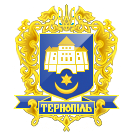 Тернопільська міська радасьомого скликанняПротоколп’ятдесятої  сесії міської ради29 травня 2020 рокуЗал Українського Дому за адресою бульв.Т.Шевченка, 27м.ТернопільРеєстраціяРанкове пленарне засідання09:04Присутні: Артимович А.І. (зареєструвався після оголошення результатів реєстрації), Баб'юк М.П., Балук Л.І., Бич П.Д. (зареєструвався після оголошення результатів реєстрації), Білан Т.Б., Бліхар В.В., Болєщук П.М., Газилишин А.Б., Гевко Г.О., Генсерук В.А., Гринда В.П., Грицишин А.А., Зелінка Н.В., Зінь І.Ф., Ібрагімов М.Р., Климчук О.А., Козбур М.Р., Костюк І.В., Ландяк П.Д., Лупак С.М., Місько В.В., Надал С.В., Нитка О.Б., Півторак С.Р., Поврозник П.І., Прокопів Л.А. (зареєструвалась після оголошення результатів реєстрації), Редьква Н.М., Серетний Т.І., Сиротюк М.М., Смакоуз Ю.Г., Стукало А.В., Ткаченко А.М., Торожнюк Р.В. (зареєструвався після оголошення результатів реєстрації), Турецька Н.І. (зареєструвалась після оголошення реєстрації), Шкула А.П., Шморгай О.В., Шоломейчук Н.В., Штопко Ю.В., Шумада В.В., Яциковська О.Б.Відсутні: Ляхович Р.М., Паньків Н.М., Шараськіна В.А. Список депутатів, які взяли участь в роботі п’ятдесятої сесії міської ради 29.05.2020р. згідно з паперовою реєстрацією, всього 40 депутатів:Артимович А.І., Баб'юк М.П., Балук Л.І., Бич П.Д., Білан Т.Б., Бліхар В.В., Болєщук П.М., Газилишин А.Б., Гевко Г.О., Генсерук В.А., Гринда В.П., Грицишин А.А., Зелінка Н.В., Зінь І.Ф., Ібрагімов М.Р., Климчук О.А., Козбур М.Р., Костюк І.В., Ландяк П.Д., Лупак С.М., Місько В.В., Надал С.В., Нитка О.Б., Півторак С.Р., Поврозник П.І., Прокопів Л.А., Редьква Н.М., Серетний Т.І., Сиротюк М.М., Смакоуз Ю.Г., Стукало А.В., Ткаченко А.М., Торожнюк Р.В., Турецька Н.І., Шкула А.П., Шморгай О.В., Шоломейчук Н.В., Штопко Ю.В., Шумада В.В., Яциковська О.Б.Відсутні: Ляхович Р.М., Паньків Н.М., Шараськіна В.А. Присутні: Кошулінський Р.Б. – в.о. старости у с.Городище, с.Носівці, Осадця С.М. - начальник Тернопільського відділу поліції Головного управління Національної поліції в Тернопільській області, Рибчак І.М. – заступник начальника Тернопільського відділу поліції ГУНП в Тернопільській області, Колесник Г.М. – прокурор Тернопільської місцевої прокуратури.Присутні представники виконавчих органів міської ради: Остапчук В.О., Дейнека Ю.П., Кармазин В.П., Поливко І.М., Корчак Т.С., Паничева І.Є., Сулима В.І., Похиляк О.П., Соколовський О.І., Басюрська Т.Г., Вітрук О.П., Кібляр В.Л., Зварич М.П., Калуш К.В., Печіль О.В., Добрікова С.Є., Гукалюк П.М., Андрієшин А.М., Ванат В.Р., Чорна Ю.О., Харів Н.Т., Вишньовська К.С., Бабій К.С., Вихрущ Н.О., Вітик В.Б.Присутні: представники медіаплатформи «Файне місто», місцевих телеканалів «TV4» та «Тернопіль 1».Вів сесію міський голова С.В.Надал. Виступив: С.В. Надал, який повідомив, що метою запобігання поширення гострої респіраторної хвороби СОVID-19, з урахуванням постанови Кабінету Міністрів України від 20.05.2020 р. №392  «Про встановлення карантину з метою запобігання поширенню на території України гострої респіраторної хвороби COVID-19, спричиненої коронавірусом SARS-CoV-2, та етапів послаблення протиепідемічних заходів», відповідно до розпорядження міського голови від 19.05.2020 р. № 118, пленарне засідання міської ради проводиться за відсутності запрошених, виключно у складі міського голови, депутатів міської ради, доповідачів, представників управління організаційно-виконавчої роботи, управління правового забезпечення, відділу зв’язків з громадськістю та засобами масової інформації, відділу діджиталізації та програмування. Виступив:	С.В.Надал, який запропонував з метою підрахунку голосів депутатів міської ради на п’ятдесятій сесії Тернопільської міської ради без застосування системи електронного голосування «Віче» створити лічильну комісію у складі: Смакоуз Юрій Георгійович- голова комісії, члени лічильної комісії -  Шморгай Олег Васильович та Генсерук Віктор Анатолійович.Результати голосування за проект рішення «Про створення лічильної комісії»: За- 32, проти-0, утримались-3. Рішення прийнято (Результати поіменного голосування додаються).Вирішили: Рішення № 7/50/1 додається.Виступили:	О.В.Печіль, Ю.Г.Смакоуз, які озвучили рекомендації лічильної комісії щодо голосування, а саме: з метою спрощення процедури підрахунку голосів запропонували голосувати від зворотнього: «проти», «утримались», «за».Виступив:	А.М.ТкаченкоРезультати голосування за пропозицію, озвучену  О.В.Печілем та Ю.Г.Смакоузом голосувати від зворотнього «проти», «утримались», «за»: за-34, проти-0, утр-4. Рішення прийнято (Результати поіменного голосування додаються).Виступив:	П.Д. Ландяк з уточнюючим запитанням щодо поіменного голосування в форматі «від зворотнього».Слухали:	Про взяття  порядку денного п’ятдесятої сесії міської ради за основу.Інформував:	С.В.Надал. Результати голосування за взяття порядку денного за основу: проти –0 , утримались –1, за – 37. Рішення прийнято. (Результати поіменного голосування додаються).Вирішили:	Взяти порядок денний за основу:Порядок денний:Слухали:	Про доповнення порядку денного п’ятдесятої сесії міської ради:Виступив:	Надал С.В., який запропонував доповнити порядок денний наступними питаннями:- Про звернення до Президента України, Прем’єр-міністра України та Голови Верховної Ради України щодо перегляду мовного законодавстваРезультати голосування за доповнення порядку денного: проти-0, утримались-0, за-38. Рішення прийнято. (Результати поіменного голосування додаються).- Про звернення до Президента України, Прем’єр-міністра України та Голови Верховної Ради України щодо захисту медичних працівниківРезультати голосування за доповнення порядку денного: проти-0, утримались-0, за-38. Рішення прийнято. (Результати поіменного голосування додаються).- Про затвердження Концепції модернізації Центру надання адміністративних послуг у Тернопільській міській територіальній громаді на 2020-2021 рокиРезультати голосування за доповнення порядку денного: проти-0, утримались-0, за-38. Рішення прийнято. (Результати поіменного голосування додаються).- Про внесення змін в Програму розвитку пасажирського транспорту на 2018-2020 рокиРезультати голосування за доповнення порядку денного: проти-0, утримались-0 за-38. Рішення прийнято. (Результати поіменного голосування додаються).- Про внесення змін в рішення міської ради від 22.11.2018 року № 7/30/29 «Про затвердження Програми «Турбота» на 2019-2021 роки»Результати голосування за доповнення порядку денного: проти-0, утримались-0, за-38. Рішення прийнято. (Результати поіменного голосування додаються).- Про звернення до Кабінету Міністрів України щодо врегулювання окремих питань реабілітованих осібРезультати голосування за доповнення порядку денного: проти-0, утримались-0, за-38. Рішення прийнято. (Результати поіменного голосування додаються).- Про звернення до Верховної Ради України та Кабінету Міністрів України щодо продовження терміну оснащення будівель вузлами обліку теплової енергії, гарячої чи питної водиРезультати голосування за доповнення порядку денного: проти-0, утримались-0, за-38. Рішення прийнято. (Результати поіменного голосування додаються).- Про прийняття зовнішньої мережі водопостачання до комунальної власностіРезультати голосування за доповнення порядку денного: проти-0, утримались-0, за-38. Рішення прийнято. (Результати поіменного голосування додаються).- Про прийняття обладнання до комунальної власностіРезультати голосування за доповнення порядку денного: проти-0, утримались-0, за-38. Рішення прийнято. (Результати поіменного голосування додаються).- Про внесення змін у рішення міської ради від 08.04.2020 №7/п49/10 «Про розміщення соціальної реклами»Результати голосування за доповнення порядку денного: проти-0, утримались-0, за-38.  Рішення прийнято. (Результати поіменного голосування додаються).- Про надання дозволу на розроблення проекту землеустрою щодо відведення земельної ділянки по зміні її цільового призначення за адресою вул.Кн.Острозького, 24 управлінню обліку та контролю за використанням комунального майна Тернопільської міської радиРезультати голосування за доповнення порядку денного: проти-1, утримались-2, за-35. Рішення прийнято. (Результати поіменного голосування додаються).- Про затвердження проекту землеустрою щодо відведення земельної ділянки по зміні її цільового призначення за адресою вул.Доли, 3, 5 управлінню обліку та контролю за використанням комунального майна Тернопільської міської радиРезультати голосування за доповнення порядку денного: проти-1, утримались-3, за-34. Рішення прийнято. (Результати поіменного голосування додаються).- Про надання дозволу на укладання договору земельного сервітуту за адресою вул. Медова,3 гр.Гуді С.З.Результати голосування за доповнення порядку денного: проти-1, утримались-2, за-34. Рішення прийнято. (Результати поіменного голосування додаються).- Про продаж на земельних торгах у формі аукціону права оренди земельних ділянок несільськогосподарського призначення та затвердження проектів землеустрою щодо відведення земельних ділянокРезультати голосування за доповнення порядку денного: проти-0, утримались-2, за-37. Рішення прийнято. (Результати поіменного голосування додаються).- Про затвердження переліку земельних ділянок несільськогосподарського призначення, які підлягають продажу права на оренду земельних ділянок на земельних торгах у формі аукціоніРезультати голосування за доповнення порядку денного: проти-0, утримались-1, за-38. Рішення прийнято. (Результати поіменного голосування додаються).- Про надання земельної ділянки  за адресою вул. Гетьмана Сагайдачного.14, Релігійній організації «Тернопільсько-Зборівська архієпархія Української Греко-Католицької Церкви»Результати голосування за доповнення порядку денного: проти-0, утримались-1, за-38. Рішення прийнято. (Результати поіменного голосування додаються).- Про надання дозволу на розроблення проекту землеустрою щодо відведення земельної ділянки за адресою вул. Новий Світ  комунальному підприємству «Тернопільводоканал»Результати голосування за доповнення порядку денного: проти-0, утримались-1, за-38. Рішення прийнято. (Результати поіменного голосування додаються).Виступив:	С.В.Надал, який запропонував з ініціативи автора зняти з розгляду наступні питання:- Про передачу в суборенду земельної ділянки за адресою вул. Львівська товариству з обмеженою відповідальністю «Будівельна компанія «ТАМ ДЕ ДІМ»,- Про надання дозволу на розроблення проекту землеустрою щодо відведення земельної ділянки за адресою вул.Бережанська гр.Кохановському В.М.Виступив:	С.В.Надал, який запропонував наступну черговість розгляду питань: проекти рішень- Про звернення до Президента України, Прем’єр-міністра України та Голови Верховної Ради України щодо перегляду мовного законодавства- Про звернення до Президента України, Прем’єр-міністра України та Голови Верховної Ради України щодо захисту медичних працівників- Про затвердження Концепції модернізації Центру надання адміністративних послуг у Тернопільській міській територіальній громаді на 2020-2021 роки- Про внесення змін в Програму розвитку пасажирського транспорту на 2018-2020 роки- Про внесення змін в рішення міської ради від 22.11.2018 року № 7/30/29 «Про затвердження Програми «Турбота» на 2019-2021 роки»- Про звернення до Кабінету Міністрів України щодо врегулювання окремих питань реабілітованих осіб- Про звернення до Верховної Ради України та Кабінету Міністрів України щодо продовження терміну оснащення будівель вузлами обліку теплової енергії, гарячої чи питної води- Про прийняття зовнішньої мережі водопостачання до комунальної власності- Про прийняття обладнання до комунальної власності- Про внесення змін у рішення міської ради від 08.04.2020 №7/п49/10 «Про розміщення соціальної реклами»розглянути після 13 питання орієнтовного порядку денного «Про зняття з контролю та перенесення термінів виконання рішень міської ради».Результати голосування за затвердження порядку денного в цілому, враховуючи пропозицію С.В.Надала: проти –0 , утримались –2, за – 37. Рішення прийнято. (Результати поіменного голосування додаються).Вирішили:	Затвердити порядок денний п’ятдесятої сесії міської радиПорядок денний:Слухали:	Про депутатське звернення Н.В.ЗелінкиДоповідав:	Н.В.Зелінка.Результати голосування: проти-0, утримались-2, за-36. Рішення прийнято. (Результати поіменного голосування додаються).Вирішили:	Рішення № 7/50/156 додається.Слухали:	Про депутатський запит Генсерука В.А.Доповідав:	В.А.Генсерук.Результати голосування: проти-0, утримались-0, за-38. Рішення прийнято. (Результати поіменного голосування додаються).Вирішили:	Рішення № 7/50/2 додається.Слухали:	Про депутатське звернення Балука Л.І.Доповідав:	Л.І.Балук.Результати голосування: проти-0, утримались-0, за-38. Рішення прийнято. (Результати поіменного голосування додаються).Вирішили:	Рішення № 7/50/3 додається.Виступив:	І.В.Костюк, який запропонував фінансовому управлінню спільно з управлінням  соціальної політики при підготовці рішення про внесення змін до бюджету громади розглянути питання збільшення  доплати до пенсій особам, на яких поширюється статус ветеранів ОУН-УПА вдвічі. Результати голосування за пропозицію І.В.Костюка: проти-0, утримались-14, за-23. Рішення прийнято. (Результати поіменного голосування додаються).Вирішили:	Протокольне доручення № 7/50/159 додається.Слухали:	Про депутатський запит Зіня І.Ф.Доповідав:	І.Ф.Зінь.Результати голосування: проти-0, утримались-0, за-38. Рішення прийнято. (Результати поіменного голосування додаються).Вирішили:	Рішення № 7/50/4 додається.Слухали:	Про депутатське звернення Турецької Н.І.Доповідала:	Н.І.Турецька.Результати голосування: проти-0, утримались-0, за-38. Рішення прийнято. (Результати поіменного голосування додаються).Вирішили:	Рішення № 7/50/5 додається.Слухали:	Про депутатське звернення Білана Т.Б.Доповідав:	Білан Т.Б.Результати голосування: проти-13, утримались-13, за- 12. Рішення не прийнято. (Результати поіменного голосування додаються).Виступив:	С.В.Надал, який доручив постійній комісії міської ради з питань економіки, промисловості, транспорту і зв’язку, контролю за використанням комунального майна, зовнішніх зв’язків, підприємницької діяльності, захисту прав споживачів та туризму спільно з управлінням  транспортних мереж та зв’язку та перевізниками надати інформацію про собівартість перевезень,  здійснити перевірку та подати пропозиції щодо корегування тарифів на проїзд в громадському транспорті.Результати голосування за протокольне доручення: проти-0, утримались-0, за- 38. Рішення прийнято. (Результати поіменного голосування додаються).Вирішили:	Протокольне доручення № 7/50/157 додається.Слухали:	Про внесення змін до  рішень міської ради від 11.11.2015р. №7/1/5, від 11.11.2015р. №7/1/6Доповідав:	С.В.Надал.Результати голосування: проти-0, утримались-0, за-37. Рішення прийнято. (Результати поіменного голосування додаються).Вирішили:	Рішення № 7/50/6 додається.Виступив:	Т.Б.Білан щодо ремонту дороги по вул. Поліській.Слухали:	Про виконання бюджету Тернопільської міської територіальної громади за  перший квартал  2020 рокуДоповідала:	В.О.Остапчук.Виступили:	П.Д.Ландяк, С.В.Надал, Т.Б.Білан.Результати голосування: проти-0, утримались-0, за-35. Рішення прийнято. (Результати поіменного голосування додаються).Вирішили:	Рішення № 7/50/7 додається.Слухали:	Про внесення змін в рішення міської ради від 06.06.2019р. № 7/35/5 «Про місцеві податки і збори Тернопільської міської територіальної громади»Доповідала:	В.О.Остапчук.Виступили:	А.М.Ткаченко, А.Б.Газилишин, С.В.Надал, Н.В.Шоломейчук.Виступив:	Т.І.Серетний, який запропонував доручити постійній комісії міської ради з питань бюджету та фінансів вивчити питання можливості збільшення часу безкоштовного паркування  (для висадки/посадки пасажирів) на Привокзальному майдані з 5 до 10 хвилин та надати свої пропозиції на чергове засідання сесії міської ради.Виступив:	П.І.Поврозник, який запропонував доручити управлінню  транспортних мереж та зв’язку проконтролювати здійснення розмітки на місцях для паркування транспортних засобів осіб з інвалідністю.Результати голосування з врахуванням пропозицій депутатів Т.І.Серетного та П.І.Поврозника: проти-0, утримались-0, за-39. Рішення прийнято. (Результати поіменного голосування додаються).Вирішили:	Рішення № 7/50/8, протокольні доручення №7/50/157 додаються.Слухали:	Про внесення змін та доповнень в рішення міської ради від 16.12.2016 р. №7/13/10 «Про Програму збереження культурної спадщини міста Тернополя на 2017-2020 роки»Доповідав:	В.П. Кармазин.Результати голосування: проти-0, утримались-0, за-38. Рішення прийнято. (Результати поіменного голосування додаються).Вирішили:	Рішення № 7/50/9 додається.Слухали:	Про стан оренди та хід приватизації майна комунальної власності за 2019 рікДоповідав:	І.М.Поливко.Виступив:	Т.Б.Білан.Результати голосування: проти-1, утримались-3, за- 32. Рішення прийнято. (Результати поіменного голосування додаються).Вирішили:	Рішення № 7/50/10 додається.Слухали:	Про прийняття майна в комунальну власність Тернопільської міської територіальної громадиДоповідав:	І.М.Поливко.Результати голосування: проти-0, утримались-0, за-36. Рішення прийнято. (Результати поіменного голосування додаються).Вирішили:	Рішення № 7/50/11 додається.Слухали:	Про приватизацію об’єкта комунальної власностіДоповідав:	І.М.Поливко.Результати голосування: проти-0, утримались-0, за-36. Рішення прийнято. (Результати поіменного голосування додаються).Вирішили:	Рішення № 7/50/12 додається.Слухали:	Про внесення змін до Статуту Комунального закладу Тернопільської міської ради «Центр творчості дітей та юнацтва» і викладення його у новій редакціїДоповідала:	О.П.Похиляк.Результати голосування: проти-0, утримались-0, за-35. Рішення прийнято. (Результати поіменного голосування додаються).Вирішили:	Рішення № 7/50/13 додається.Слухали:	Про затвердження договору про міжбюджетний трансферт на 2020 рік з Новосільською сільською радоюДоповідала:	О.П.Похиляк.Результати голосування: проти-0, утримались-0, за-35. Рішення прийнято. (Результати поіменного голосування додаються).Вирішили:	Рішення № 7/50/14 додається.Слухали:	Про затвердження договору про міжбюджетний трансферт на 2020 рік з Підволочиською селищною радоюДоповідала:	О.П.Похиляк.Результати голосування: проти-0, утримались-1, за- 35. Рішення прийнято. (Результати поіменного голосування додаються).Вирішили:	Рішення № 7/50/15 додається.Слухали:	Про затвердження договорів про міжбюджетні трансферти на 2020 рікДоповідав:	О.І.Соколовський.Виступив:	П.Д.Ландяк, який запропонував контроль за виконанням даного рішення покласти на управління житлово-комунального господарства, благоустрою та екології.Результати голосування з врахуванням пропозиції П.Д.Ландяка:  проти-0, утримались-1, за- 34. Рішення прийнято. (Результати поіменного голосування додаються).Вирішили:	Рішення № 7/50/16 додається.Слухали:	Про надання згоди на прийняття квартир до комунальної власності Тернопільської міської територіальної громадиДоповідала:	Т.Г.Басюрська.Результати голосування: проти-0, утримались-0, за- 36. Рішення прийнято. (Результати поіменного голосування додаються).Вирішили:	Рішення № 7/50/17 додається.Слухали:	Про зняття з контролю та перенесення термінів виконання рішень міської радиДоповідала:	С.Є.Добрікова, яка озвучила клопотання депутатів міської ради про залишення на контролі наступних  пунктів:1.2. Рішення міської ради від 22.02.2019 року № 7/32/1 «Про депутатське звернення В.А.Генсерука». 1.5. п.4 рішення міської ради від 06.09.2019 року № 7/38/129 «Відділу Державного архітектурно-будівельного контролю, управлінню муніципальної інспекції, відділу земельних ресурсів з залученням депутата М.М.Сиротюка здійснити перевірку об’єкту поблизу будинку №9 за адресою вул.Київська, у випадку виявлення правопорушень вжити заходів для розірвання договору сервітуту».1.14.Рішення міської ради від 22.11.2018 року № 7/30/3 «Про депутатський запит депутата міської ради Н.В.Шоломейчук».1.21.Рішення міської ради від 08.08.2018 року № 7/26/21 «Про депутатський запит Н.В.Зелінки».1.22.Рішення міської ради від 05.04.2019 року № 7/33/1 «Про депутатський запит Н.В.Шоломейчук». 1.23. п.4 рішення міської ради від 06.12.2019 року № 7/41/174 «Направити депутатське звернення І.Зіня щодо включення спортивного майданчика за адресою вул.Юності постійній комісії міської ради з питань житлово-комунального господарства, екології, надзвичайних ситуацій, енергозабезпечення та енергоефективності для розгляду при формуванні відповідного титульного списку на 2020рік (додається)».1.25.п.5 рішення міської ради від 06.12.2019 року № 7/41/174 «Відділу Державного архітектурно-будівельногоконтролю надати інформацію про спорудження передбаченого проектно-кошторисною документацією дитячого майданчика в парку Національного відродження та проінформувати депутата Н.Зелінку».1.27.Рішення міської ради від 24.10.2017 року № 7/19/2 «Про депутатський запит Бича П.Д.». 1.28.Рішення міської ради від 15.12.2017 року № 7/21/8 «Про депутатський запит Шкули А.П.». 1.29.п.2 рішення міської ради від 20.12.2019 року № 7/42/87 «Управлінню транспорту, комунікацій та зв’язку спільно з ТОВ «Системний зв’язок» вжити заходів для забезпечення якісної роботи GPS-трекерів щодо моніторингу руху громадського транспорту, про результати проінформувати депутата П.М.Болєщука».1.33.п.20 рішення міської ради від 24.07.2019 року № 7/36/197 «Управлінню житлово-комунального господарства, благоустрою та екології розглянути доцільність перенесення пішохідного переходу по вул.Тарнавського (навпроти Церкви Святого Духа) за міжквартальний проізд Тарнавського, 8, 18 та проінформувати депутата Л,І.Балука».1.34.Рішення міської ради від 19.12.2018 року № 7/31/1 «Про депутатський запит В.А.Генсерука». 1.35.Рішення міської ради від 02.02.2018 року № 7/22/10 «Про депутатський запит депутата Шкули А.П.». 1.37. п.3 рішення міської ради від 25.10.2019 року № 7/39/188 «Відділу квартирного обліку та нерухомості на чергову сесію надати інформацію про сплату пайового внеску забудівником згідно з інформацією, озвученою депутатом Біланом Т.Б. на 39 сесії міської ради».1.48.Рішення міської ради від 22.11.2018 року № 7/30/6 «Про депутатський запит депутата міської ради Н.В.Зелінки». 1.49.п.11 рішення міської ради від 25.10.2019 року № 7/39/188 «Управлінням торгівлі, побуту та захисту прав споживачів, правового забезпечення доопрацювати проект рішення щодо накладення персональних санкцій місцевого значення на юридичних та фізичних осіб, що працюють або зареєстровані у м.Тернополі та співпрацюють із представниками країни-агресора – Російської Федерації (автор - депутат Білан Т.Б.), управлінню організаційно-виконавчої роботи внести зазначений проект до порядку денного чергової сесії».1.52.Рішення міської ради від 08.08.2018 року № 7/26/26 «Про депутатський запит А.П.Шкули». 1.54.п.1 рішення міської ради від 06.09.2019 року № 7/38/129 «Управлінню житлово-комунального господарства, благоустрою та екології надати інформацію депутату І.Ф.Зіню щодо можливості встановлення дитячого майданчика за адресою вул.Карпенка,20».1.57.Рішення міської ради від 08.08.2018 року № 7/26/20 «Про депутатський запит Н.В.Зелінки».1.58.п.3 рішення міської ради від 13.03.2020 року № 7/47/176 «Управлінню культури і мистецтв при підготовці проекту Програми розвитку водосховища «Тернопільський став» на наступні роки передбачити комплекс заходів для якісної очистки русла річки Серет та проінформувати депутата А.Шкулу».Результати голосування за проект рішення, включаючи пропозиції депутатів: проти-0, утримались-0, за-37. Рішення прийнято. (Результати поіменного голосування додаються).Вирішили:	Рішення № 7/50/18 додається.Слухали:	Про звернення до Президента України, Прем’єр-міністра України та Голови Верховної Ради України щодо перегляду мовного законодавстваДоповідав:	Н.М.РедькваРезультати голосування: проти-0, утримались-0, за-36. Рішення прийнято. (Результати поіменного голосування додаються).Вирішили:	Рішення № 7/50/19 додається.Слухали:	Про звернення до Президента України, Прем’єр-міністра України та Голови Верховної Ради України щодо захисту медичних працівниківДоповідав:	В.В.Шумада.Результати голосування: проти-0, утримались-0, за-36. Рішення прийнято. (Результати поіменного голосування додаються).Вирішили:	Рішення № 7/50/20 додається.Слухали:	Про затвердження Концепції модернізації Центру надання адміністративних послуг у Тернопільській міській територіальній громаді на 2020-2021 рокиДоповідала:	Т.С.Корчак.Результати голосування: проти-0, утримались-0, за-36. Рішення прийнято. (Результати поіменного голосування додаються).Вирішили:	Рішення № 7/50/21 додається.Слухали:	Про внесення змін в  Програму розвитку пасажирського транспорту на 2018-2020 рокиДоповідав:	О.П.Вітрук.Результати голосування: проти-0, утримались-2, за-34. Рішення прийнято. (Результати поіменного голосування додаються).Вирішили:	Рішення № 7/50/22 додається.Слухали:	Про внесення змін в рішення міської ради від 22.11.2018 року № 7/30/29 «Про затвердження Програми «Турбота» на 2019-2021 роки»Доповідав:	В.І.Сулима.Виступив:	С.В.Надал, який запропонував доручити управлінню соціальної політики при внесенні змін до бюджету переглянути можливість збільшення доплат до пенсій особам, на яких поширюється статус ветеранів ОУН-УПА.Результати голосування з врахуванням протокольного доручення С.В.Надала: проти-0, утримались-0, за-36. Рішення прийнято. (Результати поіменного голосування додаються).Вирішили:	Рішення № 7/50/23, протокольне доручення №7/50/157 додаються.Слухали:	Про звернення  до Кабінету Міністрів України щодо врегулювання окремих питань реабілітованих осібДоповідав:	В.І.Сулима.Результати голосування: проти-0, утримались-0, за-36. Рішення прийнято. (Результати поіменного голосування додаються).Вирішили:	Рішення № 7/50/24 додається.Слухали:	Про звернення до Верховної Ради України та Кабінету Міністрів України щодо продовження терміну оснащення будівель вузлами обліку теплової енергії, гарячої чи питної водиДоповідав:	О.І.Соколовський.Результати голосування: проти-0, утримались-0, за-36. Рішення прийнято. (Результати поіменного голосування додаються).Вирішили:	Рішення № 7/50/25 додається.Слухали:	Про прийняття зовнішньої мережі водопостачання до комунальної власностіДоповідав:	О.І.Соколовський.Результати голосування: проти-0, утримались-0, за-36. Рішення прийнято. (Результати поіменного голосування додаються).Вирішили:	Рішення № 7/50/26 додається.Слухали:	Про прийняття обладнання до комунальної власностіДоповідав:	О.І.Соколовський.Результати голосування: проти-0, утримались-1, за-35. Рішення прийнято. (Результати поіменного голосування додаються).Вирішили:	Рішення № 7/50/27 додається.Слухали:	Про внесення змін у рішення міської ради від 08.04.2020 №7/п49/10 «Про розміщення соціальної реклами»Доповідав:	Ю.П.Дейнека.Результати голосування: проти-0, утримались-3, за-33. Рішення прийнято. (Результати поіменного голосування додаються).Вирішили:	Рішення № 7/50/28 додається.Слухали:	Про затвердження проекту землеустрою щодо відведення земельної ділянки за адресою вул.Є.Гребінки,20А гр.Хомко Л.С.Доповідав:	В.Л.Кібляр.Результати голосування: проти-0, утримались-1, за-34. Рішення прийнято. (Результати поіменного голосування додаються).Вирішили:	Рішення № 7/50/29 додається.Слухали:	Про затвердження проектів землеустрою щодо відведення земельних ділянок за адресою вул.С.Будного,23 (гр.Соловій Л.С. та інші)Доповідав:	В.Л.Кібляр.Результати голосування: проти-0, утримались-1, за-34. Рішення прийнято. (Результати поіменного голосування додаються).Вирішили:	Рішення № 7/50/30 додається.Слухали:	Про поновлення договорів оренди землі для обслуговування торгових павільйонів ТОВ «Тернопільхлібпром»Доповідав:	В.Л.Кібляр.Результати голосування: проти-0, утримались-5, за-30. Рішення прийнято. (Результати поіменного голосування додаються).Вирішили:	Рішення № 7/50/31 додається.Слухали:	Про затвердження проекту землеустрою щодо відведення земельної ділянки за адресою вул.Є.Гребінки,20Б гр.Чайковській С.В., Крупник Н.В.Доповідав:	В.Л.Кібляр.Результати голосування: проти-0, утримались-0, за-35. Рішення прийнято. (Результати поіменного голосування додаються).Вирішили:	Рішення № 7/50/32 додається.Слухали:	Про затвердження проектів землеустрою щодо відведення земельних ділянок за адресою вул.С.Будного (гр.Підгірський Б.Б. та інші)Доповідав:	В.Л.Кібляр.Результати голосування: проти-1, утримались-3, за-31. Рішення прийнято. (Результати поіменного голосування додаються).Вирішили:	Рішення № 7/50/33 додається.Слухали:	Про затвердження технічної документації із землеустрою щодо встановлення (відновлення) меж земельної ділянки в натурі (на місцевості) для обслуговування багатоквартирних житлових будинків за адресою вул. Лучаківського,5Б об’єднанню співвласників  багатоквартирного будинку «Лучаківського,5Б»Доповідав:	В.Л.Кібляр.Результати голосування: проти-0, утримались-1, за-34. Рішення прийнято. (Результати поіменного голосування додаються).Вирішили:	Рішення № 7/50/34 додається.Слухали:	Про надання дозволу на розроблення проекту землеустрою щодо відведення земельної ділянки для обслуговування багатоквартирного житлового будинку за адресою вул.Тролейбусна,13 ОСББ «Тролейбусна 13»Доповідав:	В.Л.Кібляр.Результати голосування: проти-0, утримались-0, за-35. Рішення прийнято. (Результати поіменного голосування додаються).Вирішили:	Рішення № 7/50/35 додається.Слухали:	Про надання дозволу на розроблення проекту землеустрою щодо відведення земельної ділянки за адресою вул. Текстильна, 28 ФО-П Манастирському Ю.М., ПП «Автоцентер»Доповідав:	В.Л.Кібляр.Результати голосування: проти-0, утримались-8, за-27. Рішення прийнято. (Результати поіменного голосування додаються).Вирішили:	Рішення № 7/50/36 додається.Слухали:	Про надання дозволу на розроблення проекту землеустрою щодо відведення земельної ділянки за адресою вул.М.Паращука,4 гр.Хвалі Р.В.Доповідав:	В.Л.Кібляр.Результати голосування: проти-0, утримались-4, за-31. Рішення прийнято. (Результати поіменного голосування додаються).Вирішили:	Рішення № 7/50/37 додається.Слухали:	Про затвердження проекту землеустрою щодо відведення земельної ділянки за адресою вул.В.Стефаника,25 гр.Партак О.П.Доповідав:	В.Л.Кібляр.Результати голосування: проти-5, утримались-29, за-1. Рішення не прийнято. (Результати поіменного голосування додаються).Слухали:	Про надання дозволу на розроблення проекту землеустрою щодо відведення земельної ділянки за адресою вул.Р.Шухевича, 8 гр.Руснак Г.В.Доповідав:	В.Л.Кібляр.Результати голосування: проти-0, утримались-5, за-30. Рішення прийнято. (Результати поіменного голосування додаються).Вирішили:	Рішення № 7/50/38 додається.Слухали:	Про надання дозволу на розроблення проекту землеустрою щодо відведення земельної ділянки за адресою вул.Молодіжна,32 гр.Молочник Н.С.Доповідав:	В.Л.Кібляр.Результати голосування: проти-0, утримались-4, за-31. Рішення прийнято. (Результати поіменного голосування додаються).Вирішили:	Рішення № 7/50/39 додається.Слухали:	Про надання дозволу на розроблення проекту землеустрою щодо відведення земельної ділянки за адресою вул.Фестивальна гр.Шимку М.А.Доповідав:	В.Л.Кібляр.Результати голосування: проти-1, утримались-32, за-2. Рішення не прийнято. (Результати поіменного голосування додаються).Слухали:	Про надання дозволу на укладання договору земельного сервітуту за адресою вул.Татарська, 5 гр.Гаху М.І.Доповідав:	В.Л.Кібляр.Результати голосування: проти-0, утримались-35, за-0. Рішення не прийнято. (Результати поіменного голосування додаються).Слухали:	Про надання дозволу на розроблення проекту землеустрою щодо відведення земельної ділянки за адресою вул.Руська, 12а ФО-П Стадник Н.П.Доповідав:	В.Л.Кібляр.Результати голосування: проти-0, утримались-5, за-30. Рішення прийнято. (Результати поіменного голосування додаються).Вирішили:	Рішення № 7/50/40 додається.Слухали:	Про надання дозволу на розроблення проекту землеустрою щодо відведення земельної ділянки за адресою вул.Проектна гр.Слюсарчуку В.В.Доповідав:	В.Л.Кібляр.Результати голосування: проти-1, утримались-34, за-0. Рішення не прийнято. (Результати поіменного голосування додаються).Слухали:	Про затвердження проекту землеустрою щодо відведення земельної ділянки за адресою вул.Енергетична гр.Дикому В.Є.Доповідав:	В.Л.Кібляр.Результати голосування: проти-0, утримались-5, за-30. Рішення прийнято. (Результати поіменного голосування додаються).Вирішили:	Рішення № 7/50/41 додається.Слухали:	Про надання земельної ділянки за адресою вул.Татарська,27 гр.Волянському Л.Я.Доповідав:	В.Л.Кібляр.Результати голосування: проти-0, утримались-33, за-2. Рішення не прийнято. (Результати поіменного голосування додаються).Слухали:	Про надання дозволу на розроблення проекту землеустрою щодо відведення земельної ділянки за адресою пров.Микулинецький,2б гр.Тизуню Я.Ю.Доповідав:	В.Л.Кібляр.Результати голосування: проти-0, утримались-3, за-32. Рішення прийнято. (Результати поіменного голосування додаються).Вирішили:	Рішення № 7/50/42 додається.Слухали:	Про надання дозволу на розроблення проекту землеустрою щодо відведення земельної ділянки за адресою вул.За Рудкою,43 гр.Данилишину О.В.Доповідав:	В.Л.Кібляр.Результати голосування: проти-0, утримались-3, за-32. Рішення прийнято. (Результати поіменного голосування додаються).Вирішили:	Рішення № 7/50/43 додається.Слухали:	Про надання дозволу на складання проекту землеустрою щодо відведення земельної ділянки та проведення експертної грошової оцінки  за адресою вул. Бродівська, 60В ФО-П Василевський В.Я.Доповідав:	В.Л.Кібляр.Результати голосування: проти-0, утримались-32, за-3. Рішення не прийнято. (Результати поіменного голосування додаються).Слухали:	Про передачу безоплатно у власність земельної ділянки за адресою вул.Тролейбусна,14а/9 гр.Балук Н.В.Доповідав:	В.Л.Кібляр.Результати голосування: проти-0, утримались-1, за-34. Рішення прийнято. (Результати поіменного голосування додаються).Вирішили:	Рішення № 7/50/44 додається.Слухали:	Про передачу безоплатно у власність земельної ділянки за адресою вул.Тролейбусна,14а/6 гр.Нех О.Л.Доповідав:	В.Л.Кібляр.Результати голосування: проти-0, утримались-2, за-33. Рішення прийнято. (Результати поіменного голосування додаються).Вирішили:	Рішення № 7/50/45 додається.Слухали:	Про надання дозволу на розроблення технічної документації із землеустрою щодо встановлення меж земельної ділянки в натурі (на місцевості) за адресою вул.Гайова,35/1 гр.Іващук М.С.Доповідав:	В.Л.Кібляр.Результати голосування: проти-0, утримались-3, за-32. Рішення прийнято. (Результати поіменного голосування додаються).Вирішили:	Рішення № 7/50/46 додається.Слухали:	Про надання дозволу на розроблення проекту землеустрою щодо відведення земельної ділянки за адресою вул.М.Паращука,2 гр.Ревуцькому Б.Й.Доповідав:	В.Л.Кібляр.Результати голосування: проти-0, утримались-6, за-29. Рішення прийнято. (Результати поіменного голосування додаються).Вирішили:	Рішення № 7/50/47 додається.Слухали:	Про затвердження проекту землеустрою щодо відведення земельної ділянки за адресою вул.Зарічна,36 гр.Май Г.П.Доповідав:	В.Л.Кібляр.Результати голосування: проти-0, утримались-33, за-2. Рішення не прийнято. (Результати поіменного голосування додаються).Слухали:	Про поновлення договору оренди земельної ділянки для обслуговування торгового павільйону за адресою вул. Винниченка фізичній особі-підприємцю Березі Я. С.Доповідав:	В.Л.Кібляр.Результати голосування: проти-0, утримались-30, за-5. Рішення не прийнято. (Результати поіменного голосування додаються).Слухали:	Про затвердження проекту землеустрою щодо відведення земельної ділянки по зміні цільового призначення за адресою вул.Бережанська,12а гр.Новицькому Р.С.Доповідав:	В.Л.Кібляр.Результати голосування: проти-0, утримались-5, за-32. Рішення прийнято. (Результати поіменного голосування додаються).Вирішили:	Рішення № 7/50/48 додається.Слухали:	Про затвердження проекту землеустрою щодо відведення земельної ділянки по зміні цільового призначення за адресою вул.С.Голубовича гр.Пастушенко Н.М.Доповідав:	В.Л.Кібляр.Результати голосування: проти-0, утримались-7, за-30. Рішення прийнято. (Результати поіменного голосування додаються).Вирішили:	Рішення № 7/50/49 додається.Слухали:	Про надання земельної ділянки за адресою вул. Микулинецька гр. Демборинському Р.З.Доповідав:	В.Л.Кібляр.Результати голосування: проти-0, утримались-36, за-1. Рішення не прийнято. (Результати поіменного голосування додаються).Слухали:	Про надання дозволу на складання проекту землеустрою земельної ділянки за адресою вул.Енергетична,6/3  гр.Зіньку Р.В.Доповідав:	В.Л.Кібляр.Результати голосування: проти-0, утримались-5, за-32. Рішення прийнято. (Результати поіменного голосування додаються).Вирішили:	Рішення № 7/50/50 додається.Слухали:	Про затвердження проекту землеустрою щодо відведення земельної ділянки за адресою вул.Чумацька,23  гр.Ящук М.І.Доповідав:	В.Л.Кібляр.Результати голосування: проти-0, утримались-4, за-33. Рішення прийнято. (Результати поіменного голосування додаються).Вирішили:	Рішення № 7/50/51 додається.Слухали:	Про надання дозволу на розроблення технічної документації із землеустрою щодо встановлення меж земельної ділянки в натурі (на місцевості) за адресою вул. Микулинецька-бічна,10 ФО-П Івашківу М.С.Доповідав:	В.Л.Кібляр.Результати голосування: проти-0, утримались-31, за-6. Рішення не прийнято. (Результати поіменного голосування додаються).Слухали:	Про надання дозволу на розроблення проекту землеустрою щодо відведення земельної ділянки по зміні її цільового призначення за адресою вул.Глубочанська,29 гр.Владиці І.М.Доповідав:	В.Л.Кібляр.Результати голосування: проти-0, утримались-37, за-0. Рішення не прийнято. (Результати поіменного голосування додаються).Слухали:	Про припинення права користування земельними ділянкамиДоповідав:	В.Л.Кібляр.Результати голосування: проти-1, утримались-2, за-33. Рішення прийнято. (Результати поіменного голосування додаються).Л.А.Прокопів оголосила про наявність конфлікту інтересів.Вирішили:	Рішення № 7/50/52 додається.Слухали:	Про надання дозволу на розроблення технічної документації із землеустрою щодо встановлення меж земельної ділянки в натурі (на місцевості) за адресою вул.Енергетична,21/1 гр.Чернолеву М.М.Доповідав:	В.Л.Кібляр.Результати голосування: проти-0, утримались-5, за-32. Рішення прийнято. (Результати поіменного голосування додаються).Вирішили:	Рішення № 7/50/53 додається.Слухали:	Про надання дозволу на укладання договору земельного сервітуту за адресою вул.Над Ставом гр.Плішці Н.М.Доповідав:	В.Л.Кібляр.Результати голосування: проти-1, утримались-11, за-25. Рішення прийнято. (Результати поіменного голосування додаються).Вирішили:	Рішення № 7/50/54 додається.Слухали:	Про надання дозволу на розроблення проекту землеустрою щодо відведення земельної ділянки для будівництва та обслуговування багатоквартирного житлового будинку за адресою вул. Доли,8А ОСББ «Доли 8А»Доповідав:	В.Л.Кібляр.Результати голосування: проти-1, утримались-32, за-4. Рішення не прийнято. (Результати поіменного голосування додаються).Слухали:	Про затвердження проекту землеустрою щодо відведення земельної ділянки для обслуговування культової споруди, організації проїзду за адресою вул.Б.Лепкогопомісній церкві християн віри євангельської «Дружба»Доповідав:	В.Л.Кібляр.Результати голосування: проти-0, утримались-8, за-28. Рішення прийнято. (Результати поіменного голосування додаються).Вирішили:	Рішення № 7/50/55 додається.Слухали:	Про надання дозволу на укладання договору земельного сервітуту за адресою вул. Микулинецька гр.Костику І.А.Доповідав:	В.Л.Кібляр.Результати голосування: проти-0, утримались-5, за-31. Рішення прийнято. (Результати поіменного голосування додаються).Вирішили:	Рішення № 7/50/56 додається.Слухали:	Про надання дозволу на укладення договору земельного сервітуту за адресою бульвар П.Куліша гр. Чернію В.А.Доповідав:	В.Л.Кібляр.Результати голосування: проти-0, утримались-35, за-0. Рішення не прийнято. (Результати поіменного голосування додаються).Слухали:	Про надання дозволу на розроблення проекту землеустрою щодо відведення земельної ділянки по зміні її цільового призначення за адресою вул.Енергетична гр.Решнюку Б.С.Доповідав:	В.Л.Кібляр.Результати голосування: проти-0, утримались-35, за-0. Рішення не прийнято. (Результати поіменного голосування додаються).Слухали:	Про передачу безоплатно у власність земельної ділянки за адресою вул.Проектна гр.Притулі Л.С.Доповідав:	В.Л.Кібляр.Результати голосування: проти-0, утримались-6, за-29. Рішення прийнято. (Результати поіменного голосування додаються).Вирішили:	Рішення № 7/50/57 додається.Слухали:	Про надання дозволу на розроблення проекту землеустрою щодо відведення земельної ділянки за адресою вул.Текстильна гр.Плевачуку Т.А.Доповідав:	В.Л.Кібляр.Результати голосування: проти-1, утримались-6, за-28.  Рішення прийнято. (Результати поіменного голосування додаються).Вирішили:	Рішення № 7/50/58 додається.Слухали:	Про надання дозволу на проведення експертної грошової оцінки земельної ділянки для обслуговування нежилого приміщення закладу громадського харчування з ринком за адресою вул.Л.Українки,4 ПМП «Модуль»Доповідав:	В.Л.Кібляр.Результати голосування: проти-0, утримались-33, за-2. Рішення не прийнято. (Результати поіменного голосування додаються).Слухали:	Про поновлення договору оренди землі для обслуговування викупленої нежитлової будівлі, зблокованих торгових павільйонів за адресою майдан Перемоги гр.Присяжнюк З.Р.Доповідав:	В.Л.Кібляр.Виступив:	П.Д.БичРезультати голосування: проти-0, утримались-33, за-2. Рішення не прийнято. (Результати поіменного голосування додаються).Слухали:	Про поновлення договору оренди землі для обслуговування торгового кіоску за адресою вул.Гетьмана І.Мазепи ФО-П Боднару М.П.Доповідав:	В.Л.Кібляр.Виступив:	П.Д.БичРезультати голосування: проти-0, утримались-34, за-3. Рішення не прийнято. (Результати поіменного голосування додаються).Слухали:	Про поновлення договору оренди землі для обслуговування торгового павільйону за адресою вул.15 Квітня ФО-П Боднару М.П.Доповідав:	В.Л.Кібляр.Результати голосування: проти-0, утримались-32, за-5. Рішення не прийнято. (Результати поіменного голосування додаються).Слухали:	Про надання земельної ділянки для обслуговування багатоквартирного житлового будинку за адресою вул. Тролейбусна,1В ОСББ «Тролейбусна, 1В»Доповідав:	В.Л.Кібляр.Результати голосування: проти-0, утримались-1, за-36. Рішення прийнято. (Результати поіменного голосування додаються).Вирішили:	Рішення № 7/50/59 додається.Слухали:	Про надання дозволу на складання технічної документації із землеустрою щодо встановлення меж земельної ділянки в натурі (на місцевості) за адресою вул. Будного,1, Тернопільському обласному закритому акціонерному товариству по туризму та екскурсіях «Тернопільтурист»Доповідав:	В.Л.Кібляр.Результати голосування: проти-0, утримались-33, за-4. Рішення не прийнято. (Результати поіменного голосування додаються).Слухали:	Про надання дозволу на розроблення проекту землеустрою щодо відведення земельної ділянки за адресою вул.Микулинецька гр.Перуну С.Я.Доповідав:	В.Л.Кібляр.Результати голосування: проти-0, утримались-6, за-31. Рішення прийнято. (Результати поіменного голосування додаються).Вирішили:	Рішення № 7/50/60 додається.Слухали:	Про поновлення договору оренди землі за адресою вул.Підгірна,2 гр.Голояд М.Й.Доповідав:	В.Л.Кібляр.Результати голосування: проти-0, утримались-0, за-37. Рішення прийнято. (Результати поіменного голосування додаються).Вирішили:	Рішення № 7/50/61 додається.Слухали:	Про надання земельної ділянки за адресою вул.Текстильна гр. Крупці Б.В.Доповідав:	В.Л.Кібляр.Результати голосування: проти-1, утримались-6, за-30. Рішення прийнято. (Результати поіменного голосування додаються).Вирішили:	Рішення № 7/50/62 додається.Слухали:	Про поновлення договору оренди землі для обслуговування торгового павільйону за адресою вул. Карпенка ФО-П Зайцю В.М.Доповідав:	В.Л.Кібляр.Результати голосування: проти-1, утримались-33, за-3. Рішення не прийнято. (Результати поіменного голосування додаються).Слухали:	Про надання дозволу на розроблення проекту землеустрою щодо відведення земельної ділянки за адресою вул.Поліська, 11 ТОВ «ВЗХ СТАР»Доповідав:	В.Л.Кібляр.Результати голосування: проти-0, утримались-9, за-28. Рішення прийнято. (Результати поіменного голосування додаються).Вирішили:	Рішення № 7/50/63 додається.Слухали:	Про надання дозволу на розроблення проекту землеустрою щодо відведення земельної ділянки для обслуговування багатоквартирного житлового будинку за адресою вул.За Рудкою,14 ОСББ «Заруддя»Доповідав:	В.Л.Кібляр.Результати голосування: проти-0, утримались-1, за-36. Рішення прийнято. (Результати поіменного голосування додаються).Вирішили:	Рішення № 7/50/64 додається.Слухали:	Про затвердження проектів землеустрою щодо відведення земельних ділянок за адресою вул.Микулинецька (гр.Росоховатий І.С. та інші)Доповідав:	В.Л.Кібляр.Результати голосування: проти-0, утримались-5, за-32. Рішення прийнято. (Результати поіменного голосування додаються).Вирішили:	Рішення № 7/50/65 додається.Слухали:	Про затвердження проектів землеустрою щодо відведення земельних ділянок за адресою вул.Дубовецька,9 (гр.Яворський С.Г. та інші)Доповідав:	В.Л.Кібляр.Результати голосування: проти-0, утримались-1, за-36. Рішення прийнято. (Результати поіменного голосування додаються).Вирішили:	Рішення № 7/50/66 додається.Слухали:	Про надання дозволу на розроблення проектів землеустрою щодо відведення земельних ділянок за адресою вул.Микулинецька (гр.Климчук Р.В. та інші)Доповідав:	В.Л.Кібляр.Результати голосування: проти-1, утримались-6, за-30. Рішення прийнято. (Результати поіменного голосування додаються).Вирішили:	Рішення № 7/50/67 додається.Слухали:	Про надання дозволів на розроблення технічних документацій із землеустрою щодо встановлення меж земельних ділянок в натурі (на місцевості) за адресою вул.Золотогірська,28 (гр.Грицишин В.В. та інші)Доповідав:	В.Л.Кібляр.Результати голосування: проти-1, утримались-3, за-33. Рішення прийнято. (Результати поіменного голосування додаються).Вирішили:	Рішення № 7/50/68 додається.Слухали:	Про затвердження проектів землеустрою щодо відведення земельних ділянок за адресою вул.С.Будного (гр.Рудак І.Є. та інші)Доповідав:	В.Л.Кібляр.Результати голосування: проти-1, утримались-5, за-31. Рішення прийнято. (Результати поіменного голосування додаються).Вирішили:	Рішення № 7/50/69 додається.Слухали:	Про затвердження проектів землеустрою щодо відведення земельних ділянок за адресою вул.Піскова (гр.Поліщук О.Р. та інші)Доповідав:	В.Л.Кібляр.Результати голосування: проти-1, утримались-5, за-31. Рішення прийнято. (Результати поіменного голосування додаються).Вирішили:	Рішення № 7/50/70 додається.Слухали:	Про надання дозволу на розроблення проекту землеустрою щодо відведення земельної ділянки за адресою вул.Микулинецька,115/175 гр.Пельо М.Я.Доповідав:	В.Л.Кібляр.Результати голосування: проти-0, утримались-0, за-37. Рішення прийнято. (Результати поіменного голосування додаються).Вирішили:	Рішення № 7/50/71 додається.Слухали:	Про затвердження проекту землеустрою щодо відведення земельної ділянки за адресою вул.Проектна гр.Чорному І.М.Доповідав:	В.Л.Кібляр.Результати голосування: проти-1, утримались-5, за-31. Рішення прийнято. (Результати поіменного голосування додаються).Вирішили:	Рішення № 7/50/72 додається.Слухали:	Про надання дозволу на розроблення проекту землеустрою щодо відведення земельної ділянки за адресою вул.Микулинецька,115/110 гр.Сухарській М.В.Доповідав:	В.Л.Кібляр.Результати голосування: проти-0, утримались-0, за-37. Рішення прийнято. (Результати поіменного голосування додаються).Вирішили:	Рішення № 7/50/73 додається.Слухали:	Про затвердження проектів землеустрою щодо відведення земельних ділянок за адресою вул.Поліська, 2а (гр.Чернишов С.Г. та інші)Доповідав:	В.Л.Кібляр.Результати голосування: проти-0, утримались-1, за-36. Рішення прийнято. (Результати поіменного голосування додаються).Вирішили:	Рішення № 7/50/74 додається.Слухали:	Про надання дозволу на розроблення технічної документації із землеустрою щодо встановлення меж земельної  ділянки в натурі (на місцевості) за адресою вул. Кардинала Сліпого,7 ФО-П Демкурі Т.В.Доповідав:	В.Л.Кібляр.Результати голосування: проти-0, утримались-3, за-34. Рішення прийнято. (Результати поіменного голосування додаються).Вирішили:	Рішення № 7/50/75 додається.Слухали:	Про надання дозволу на розроблення проекту землеустрою щодо відведення земельної ділянки за адресою вул.Лесі Українки,4 гр.Міхнюк Л.Б.Доповідав:	В.Л.Кібляр.Результати голосування: проти-0, утримались-5, за-32. Рішення прийнято. (Результати поіменного голосування додаються).Вирішили:	Рішення № 7/50/76 додається.Слухали:	Про затвердження технічної документації із землеустрою щодо встановлення меж земельної ділянки в натурі (на місцевості) за адресою вул.Князя Острозького, 68 ФО-П Олійнику Б.М.Доповідав:	В.Л.Кібляр.Результати голосування: проти-0, утримались-32, за-5. Рішення не прийнято. (Результати поіменного голосування додаються).Слухали:	Про надання дозволу на укладання договору земельного сервітуту за адресою вул.Чернівецька гр.Михайлюку В.Т.Доповідав:	В.Л.Кібляр.Результати голосування: проти-0, утримались-5, за- 32. Рішення прийнято. (Результати поіменного голосування додаються).Вирішили:	Рішення № 7/50/77 додається.Слухали:	Про надання дозволу на розроблення проекту землеустрою щодо відведення земельної ділянки за адресою вул.Микулинецька,115/102 гр.Бабію Ю.В.Доповідав:	В.Л.Кібляр.Результати голосування: проти-0, утримались-0, за-37. Рішення прийнято. (Результати поіменного голосування додаються).Вирішили:	Рішення № 7/50/78 додається.Слухали:	Про надання дозволу на розроблення проекту землеустрою щодо відведення земельної ділянки за адресою вул.Текстильна гр.Шарапову І.О.Доповідав:	В.Л.Кібляр.Результати голосування: проти-1, утримались-10, за-26. Рішення прийнято. (Результати поіменного голосування додаються).Вирішили:	Рішення № 7/50/79 додається.Слухали:	Про затвердження проекту землеустрою щодо відведення земельної ділянки за адресою за адресою вул.Вояків дивізії «Галичина»,1 гр.Мельнику О.Є.Доповідав:	В.Л.Кібляр.Виступив:	Т.Б.БіланРезультати голосування: проти-0, утримались-36, за-1. Рішення не прийнято. (Результати поіменного голосування додаються).Слухали:	Про затвердження проекту землеустрою щодо відведення земельної ділянки за адресою вул.Новий Світ гр.Гринишину Я.В.Доповідав:	В.Л.Кібляр.Результати голосування: проти-0, утримались-6, за-31. Рішення прийнято. (Результати поіменного голосування додаються).Вирішили:	Рішення № 7/50/80 додається.Слухали:	Про поновлення договору оренди землі для обслуговування торгового кіоску за адресою майдан Привокзальний ФО-П Вашківу Т.П.Доповідав:	В.Л.Кібляр.Результати голосування: проти-0, утримались-30, за-7. Рішення не прийнято. (Результати поіменного голосування додаються).Слухали:	Про надання дозволу на розроблення проектів землеустрою щодо відведення земельних ділянок за адресою вул.Никифора Гірняка (гр.Кітура Т.Б. та інші)Доповідав:	В.Л.Кібляр.Результати голосування: проти-0, утримались-7, за-30. Рішення прийнято. (Результати поіменного голосування додаються).Вирішили:	Рішення № 7/50/81 додається.Слухали:	Про надання дозволу на розроблення проекту землеустрою щодо відведення земельної ділянки за адресою вул.Шпитальна,26 гр.Вонс І.В., Шозді М.Я.Доповідав:	В.Л.Кібляр.Результати голосування: проти-0, утримались-6, за-31. Рішення прийнято. (Результати поіменного голосування додаються).Вирішили:	Рішення № 7/50/82 додається.Слухали:	Про надання дозволу на розроблення проектів землеустрою щодо відведення земельних ділянок за адресою вул.Новий Світ (гр.Петрусевич С.А. та інші)Доповідав:	В.Л.Кібляр.Результати голосування: проти-1, утримались-6, за-30. Рішення прийнято. (Результати поіменного голосування додаються).Вирішили:	Рішення № 7/50/83 додається.Слухали:	Про поновлення договору оренди землі за адресою вул.Бродівська,44 ТзОВ «Виробничо – комерційне підприємство «Ватра»Доповідав:	В.Л.Кібляр.Результати голосування: проти-0, утримались-32, за-5. Рішення не прийнято. (Результати поіменного голосування додаються).Слухали:	Про надання дозволу на укладення договору земельного сервітуту за адресою вул.Клінічна  ФО-П Крючкова О.І.Доповідав:	В.Л.Кібляр.Результати голосування: проти-1, утримались-2, за-34. Рішення прийнято. (Результати поіменного голосування додаються).Вирішили:	Рішення № 7/50/84 додається.Слухали:	Про надання дозволу на укладання договору земельного сервітуту за адресою вул. Смакули ПВНЗ «Інститут економіки і підприємництва»Доповідав:	В.Л.Кібляр.Результати голосування: проти-0, утримались-4, за-33. Рішення прийнято. (Результати поіменного голосування додаються).Вирішили:	Рішення № 7/50/85 додається.Слухали:	Про надання дозволу на розроблення проектів землеустрою щодо відведення земельних ділянок за адресою вул.Текстильна (гр.Волянюк О.М. та інші)Доповідав:	В.Л.Кібляр.Результати голосування: проти-0, утримались-6, за-31. Рішення прийнято. (Результати поіменного голосування додаються).Вирішили:	Рішення № 7/50/86 додається.Слухали:	Про надання земельної ділянки за адресою вул.Протасевича, 3  ТОВ «ТЕКІЛА ГОЛД»Доповідав:	В.Л.Кібляр.Результати голосування: проти-1, утримались-36, за-0. Рішення не прийнято. (Результати поіменного голосування додаються).Слухали:	Про надання дозволу на розроблення технічної документації із землеустрою щодо встановлення меж земельної ділянки в натурі (на місцевості) за адресою вул.Весела,35 гр.Щербатій О.О.Доповідав:	В.Л.Кібляр.Результати голосування: проти-0, утримались-0, за- 37. Рішення прийнято. (Результати поіменного голосування додаються).Вирішили:	Рішення № 7/50/87 додається.Слухали:	Про надання дозволу на розроблення проекту землеустрою щодо відведення земельної ділянки за адресою вул. І.Франка, 21  комунальній установі «Тернопільська міська централізована бібліотечна система»Доповідав:	В.Л.Кібляр.Результати голосування: проти-0, утримались-0, за-37. Рішення прийнято. (Результати поіменного голосування додаються).Вирішили:	Рішення № 7/50/88 додається.Слухали:	Про затвердження технічної документації із землеустрою щодо встановлення меж земельної ділянки в натурі (на місцевості) за адресою вул.Родина Барвінських, 3а гр.Юхнович О.В.Доповідав:	В.Л.Кібляр.Результати голосування: проти-0, утримались-0, за-37. Рішення прийнято. (Результати поіменного голосування додаються).Вирішили:	Рішення № 7/50/89 додається.Відповідно до Постанови головного державного санітарного лікаря України про затвердження Тимчасових рекомендацій щодо організації протиепідемічних заходів, з метою запобігання поширення гострої респіраторної хвороби СОVID-19, та дотримання карантинних вимог міський голова С.В.Надал оголосив перерву на 15 хв.Реєстрація11:15Присутні: Артимович А.І., Баб'юк М.П., Балук Л.І., Бич П.Д. (зареєструвався після оголошення результатів реєстрації), Білан Т.Б., Газилишин А.Б., Гевко Г.О., Генсерук В.А., Гринда В.П., Грицишин А.А., Зелінка Н.В., Зінь І.Ф., Ібрагімов М.Р., Климчук О.А., Козбур М.Р., Костюк І.В., Ландяк П.Д., Лупак С.М., Місько В.В., Надал С.В., Нитка О.Б., Півторак С.Р., Поврозник П.І., Прокопів Л.А., Редьква Н.М., Серетний Т.І., Сиротюк М.М., Смакоуз Ю.Г., Стукало А.В., Торожнюк Р.В. (зареєструвався після оголошення результатів реєстрації), Турецька Н.І., Шкула А.П., Шморгай О.В., Шоломейчук Н.В., Штопко Ю.В., Шумада В.В., Яциковська О.Б.Відсутні: Бліхар В.В., Болєщук П.М., Ляхович Р.М., Паньків Н.М., Ткаченко А.М., Шараськіна В.А. Слухали:	Про затвердження проекту землеустрою щодо відведення земельної ділянки за адресою вул.Зарічна,31 гр.Полотнянко О.П.Доповідав:	В.Л.Кібляр.Результати голосування: проти-0, утримались-10, за-25. Рішення прийнято. (Результати поіменного голосування додаються).Вирішили:	Рішення № 7/50/90 додається.Слухали:	Про затвердження проекту землеустрою щодо відведення земельної ділянки за адресою вул.Зарічна,31 гр.Кіндрат Н.Л., Полотнянко О.П.Доповідав:	Кібляр В.Л.Результати голосування: проти-0, утримались-3, за-32. Рішення прийнято. (Результати поіменного голосування додаються).Вирішили:	Рішення № 7/50/91 додається.Слухали:	Про погодження питання передачі земельної ділянки сільськогосподарського  призначення державної власності гр.Скочилу В.М.Доповідав:	В.Л.Кібляр.Виступив:	Л.І.БалукРезультати голосування: проти-9, утримались-27, за-0. Рішення не прийнято. (Результати поіменного голосування додаються).Слухали:	Про надання земельної ділянки за адресою вул. Лучаківського,12б ФО-П Рудакевич І.П.Доповідав:	В.Л.Кібляр.Результати голосування: проти-0, утримались-3, за-33. Рішення прийнято. (Результати поіменного голосування додаються).Вирішили:	Рішення № 7/50/92 додається.Слухали:	Про погодження питання передачі земельної ділянки  сільськогосподарського призначення державної власності гр. Клепачу Р.МДоповідав:	В.Л.Кібляр.Результати голосування: проти-11, утримались-25, за-0. Рішення не прийнято. (Результати поіменного голосування додаються).Слухали:	Про затвердження проекту землеустрою щодо відведення земельної ділянки  за адресою вул. Зелена,9, с Іванківці Зборівського району комунальній установі будинку культури «ПРОНЯТИН»Доповідав:	В.Л.Кібляр.Результати голосування: проти-0, утримались-0, за-36. Рішення прийнято. (Результати поіменного голосування додаються).Вирішили:	Рішення № 7/50/93 додається.Слухали:	Про затвердження проекту землеустрою щодо відведення земельної ділянки  за адресою вул. Центральна,18, с. Вертелка Зборівського району комунальній установі будинку культури «ПРОНЯТИН»Доповідав:	В.Л.Кібляр.Результати голосування: проти-0, утримались-0, за-36. Рішення прийнято. (Результати поіменного голосування додаються).Вирішили:	Рішення № 7/50/94 додається.Слухали:	Про затвердження проекту землеустрою щодо відведення земельної ділянки  за адресою вул. Центральна,19а, с Кобзарівка Зборівського району комунальній установі будинку культури «ПРОНЯТИН»Доповідав:	В.Л.Кібляр.Результати голосування: проти-0, утримались-0, за-36. Рішення прийнято. (Результати поіменного голосування додаються).Вирішили:	Рішення № 7/50/95 додається.Слухали:	Про затвердження проекту землеустрою щодо відведення земельної ділянки  за адресою вул. Незалежності,44, с Малашівці Зборівського району комунальній установі будинку культури «ПРОНЯТИН»Доповідав:	В.Л.Кібляр.Результати голосування: проти-0, утримались-0, за-36. Рішення прийнято. (Результати поіменного голосування додаються).Вирішили:	Рішення № 7/50/96 додається.Слухали:	Про затвердження проекту землеустрою щодо відведення земельної ділянки  за адресою вул. Незалежності,112, с Малашівці Зборівського району комунальній установі «Тернопільська міська централізована бібліотечна система»Доповідав:	В.Л.Кібляр.Результати голосування: проти-0, утримались-0, за-35. Рішення прийнято. (Результати поіменного голосування додаються).Вирішили:	Рішення № 7/50/97 додається.Слухали:	Про затвердження технічних документацій  із землеустрою щодо інвентаризації земель  населених пунктів Тернопільської міської територіальної громадиДоповідав:	В.Л.Кібляр.Результати голосування: проти-0, утримались-0, за-35. Рішення прийнято. (Результати поіменного голосування додаються).Вирішили:	Рішення № 7/50/98 додається.Слухали:	Про надання дозволу на розроблення проекту землеустрою щодо відведення земельної ділянки за адресою вул.С.Стадникової,10 гр.Бутрину В.Я., Бутрин Г.Т., Бутрину В.В., Бутрину О.В., Бутрин Х.О., Чорному Й.М., Левусь М.МДоповідав:	В.Л.Кібляр.Результати голосування: проти-0, утримались-0, за-35. Рішення прийнято. (Результати поіменного голосування додаються).Вирішили:	Рішення № 7/50/99 додається.Слухали:	Про надання дозволу на складання проекту землеустрою земельної ділянки за адресою вул.Тернопільська,35 гр.Цимбалістій М.О.Доповідав:	В.Л.Кібляр.Результати голосування: проти-0, утримались-3, за-32. Рішення прийнято. (Результати поіменного голосування додаються).Вирішили:	Рішення № 7/50/100 додається.Слухали:	Про надання дозволу на розроблення проекту землеустрою щодо відведення земельної ділянки за адресою вул.І.Котляревського,12 гр.Бутрин Г.В.Доповідав:	В.Л.Кібляр. Виступив:	П.І.ПоврозникРезультати голосування: проти-0, утримались-35, за-0. Рішення не прийнято. (Результати поіменного голосування додаються).Слухали:	Про затвердження проекту землеустрою щодо відведення земельної ділянки за адресою вул.Тролейбусна,14 гр.Онисько М.В.Доповідав:	В.Л.Кібляр.Виступив:	А.Б.ГазилишинРезультати голосування: проти-0, утримались-5, за- 30. Рішення прийнято. (Результати поіменного голосування додаються).Вирішили:	Рішення № 7/50/101 додається.Слухали:	Про поновлення договору оренди землі за адресою вул. Митрополита Шептицького, 32 ТОВ «Макро Поіс Плюс»Доповідав:	В.Л.Кібляр.Результати голосування: проти-0, утримались-35, за- 0. Рішення не прийнято. (Результати поіменного голосування додаються).Слухали:	Про надання земельної ділянки за адресою вул.Академіка Сахарова, 2а ФО-П Толкачовій Л.В.Доповідав:	В.Л.Кібляр.Результати голосування: проти-0, утримались-35, за - 0. Рішення не прийнято. (Результати поіменного голосування додаються).Слухали:	Про надання земельної ділянки за адресою вул. І.Котляревського, 67  Державному підприємству «Український державний центр радіочастот»Доповідав:	В.Л.Кібляр.Результати голосування: проти-0, утримались-0, за-35. Рішення прийнято. (Результати поіменного голосування додаються).Вирішили:	Рішення № 7/50/102 додається.Слухали:	Про надання дозволу на розроблення проектів землеустрою щодо відведення земельних ділянок за адресою вул.Деповська (гр.Мурин І.М. та інші)Доповідав:	В.Л.Кібляр.Результати голосування: проти-0, утримались-3, за-32. Рішення прийнято. (Результати поіменного голосування додаються).Вирішили:	Рішення № 7/50/103 додається.Слухали:	Про надання дозволу на проведення експертної грошової оцінки земельної  ділянки для обслуговування  незавершеного будівництва будівлі торгового закладу за адресою вул.15 Квітня,2е ТОВ «Руна-Інкам»Доповідав:	В.Л.Кібляр.Результати голосування: проти-0, утримались-36, за-0. Рішення не прийнято. (Результати поіменного голосування додаються).Слухали:	Про надання дозволу на проведення експертної грошової оцінки земельної ділянки для обслуговування будівлі та реконструкції будівлі комплексу придорожнього сервісу за адресою вул.Протасевича,5 ФОП Пиріг В.І.Доповідав:	В.Л.Кібляр.Результати голосування: проти-0, утримались-3, за-34. Рішення прийнято. (Результати поіменного голосування додаються).Вирішили:	Рішення № 7/50/104 додається.Слухали:	Про затвердження проектів землеустрою щодо відведення земельних ділянок по зміні цільового призначення за адресою вул. М.Шептицького (гр.Стасишин В.М. та інші)Доповідав:	В.Л.Кібляр.Виступив:	С.В.Надал, який за ініціативи депутатів вніс пропозицію проголосувати за зазначений проект рішення в старій редакції без врахування змін, які були оголошені під час затвердження порядку денного (3 пункти в додатку).Результати голосування: проти-0, утримались-5, за-32. Рішення прийнято. (Результати поіменного голосування додаються).Вирішили:	Рішення № 7/50/105 додається.Слухали:	Про затвердження  проекту землеустрою щодо відведення земельної ділянки за адресою вул.Гетьмана П.Орлика, 4а ТОВ Ресторан «Калина»Доповідав:	В.Л.Кібляр.Виступив: 	А.П.Шкула, який запропонував доручити постійній комісії міської ради з питань містобудування спільно з депутатом  міської ради по округу обстежити земельну ділянку за адресою вул.Гетьмана П.Орлика, 4а та надати свої пропозиції на розгляд чергової сесії міської ради. Результати голосування за пропозицію А.П.Шкули: проти-0, утримались-0, за- 37. Рішення прийнято. (Результати поіменного голосування додаються).Результати голосування за проект рішення: проти-6, утримались-20, за-11. Рішення не прийнято. (Результати поіменного голосування додаються).Вирішили:	Протокольне доручення № 7/50/157 додається.Слухали:	Про затвердження проектів землеустрою щодо відведення земельних ділянок за адресою вул.С.Будного,1 (гр.Шило О.Р. та інші)Доповідав:	В.Л.Кібляр.Результати голосування: проти-1, утримались-3, за-33. Рішення прийнято. (Результати поіменного голосування додаються).Вирішили:	Рішення № 7/50/106 додається.Слухали:	Про надання дозволу на укладання договору земельного сервітуту за адресою вул. Текстильна ТОВ «НВФ «Інтеграл»Доповідав:	В.Л.КіблярВиступив:	М.Р.Ібрагімов з запитанням щодо погодження сервітуту з ТОВ «Дивосад».Виступив:	С.В.Надал, який запропонував проголосувати за зазначений проект рішення в частині земельної ділянки, яка не знаходиться в користуванні ТОВ «Дивосад».Результати голосування з врахуванням пропозиції міського голови С.В.Надала: проти-1, утримались-0, за- 36. Рішення прийнято. (Результати поіменного голосування додаються).Вирішили:	Рішення № 7/50/107 додається.Слухали:	Про затвердження проекту землеустрою щодо відведення земельної ділянки по зміні цільового призначення за адресою вул.Підгірна,22 гр.Яремі Р.П.Доповідав:	В.Л.Кібляр.Результати голосування: проти-0, утримались-4, за-33. Рішення прийнято. (Результати поіменного голосування додаються).Вирішили:	Рішення № 7/50/108 додається.Слухали:	Про надання дозволу на поділ земельної ділянки за адресою вул.Тролейбусна, 3, яка перебуває в оренді, товариству з обмеженою відповідальністю «МАЛА МЕХАНІЗАЦІЯ»Доповідав:	В.Л.Кібляр.Результати голосування: проти-0, утримались-37, за-0. Рішення не прийнято. (Результати поіменного голосування додаються).Слухали:	Про затвердження технічної документації із землеустрою щодо встановлення (відновлення) меж земельної ділянки в натурі (на місцевості) для обслуговування багатоквартирного житлового будинку  за адресою вул. Новий Світ,45 ОСББ «Новий Світ 45»Доповідав:	В.Л.Кібляр.Результати голосування: проти-0, утримались-0, за-37. Рішення прийнято. (Результати поіменного голосування додаються).Вирішили:	Рішення № 7/50/109 додається.Слухали:	Про надання дозволу на складання проекту землеустрою щодо відведення земельної ділянки для обслуговування частини будівлі головного виробничого корпусу за адресою вул.Бродівська,44 ТОВ «Вторма-Тернопіль»Доповідав:	В.Л.Кібляр.Результати голосування: проти-0, утримались-1, за-36. Рішення прийнято. (Результати поіменного голосування додаються).Вирішили:	Рішення № 7/50/110 додається.Слухали:	Про надання дозволу на розроблення проекту землеустрою щодо відведення земельної ділянки за адресою вул.А.Манастирського,31 гр.Мазур Н.М.Доповідав:	В.Л.Кібляр.Результати голосування: проти-0, утримались-2, за-35. Рішення прийнято. (Результати поіменного голосування додаються).Вирішили:	Рішення № 7/50/111 додається.Слухали:	Про надання дозволу на укладення договору земельного сервітуту за адресою вул.Л.Курбаса,5 ТОВ «Алкона»Доповідав:	В.Л.Кібляр.Результати голосування: проти-0, утримались-1, за-36. Рішення прийнято. (Результати поіменного голосування додаються).Вирішили:	Рішення № 7/50/112 додається.Слухали:	Про надання дозволу на складання проекту землеустрою земельної ділянки за адресою вул.Низинна,5  гр.Вовчишину Б.М.Доповідав:	В.Л.Кібляр.Результати голосування: проти-0, утримались-2, за-35. Рішення прийнято. (Результати поіменного голосування додаються).Вирішили:	Рішення № 7/50/113 додається.Слухали:	Про надання земельної ділянки за адресою вул.Приміська,7 гр.Марчуку О.С.Доповідав:	В.Л.Кібляр.Результати голосування: проти-0, утримались-0, за-37. Рішення прийнято. (Результати поіменного голосування додаються).Вирішили:	Рішення № 7/50/114 додається.Слухали:	Про надання дозволу на укладання договору земельного сервітуту за адресою вул. В’ячеслава Чорновола гр.Дюжок О.В.Доповідав:	В.Л.Кібляр.Результати голосування: проти-0, утримались-7, за-30. Рішення прийнято. (Результати поіменного голосування додаються).Вирішили:	Рішення № 7/50/115 додається.Слухали:	Про надання земельної ділянки за адресою вул. Митрополита Шептицького,30 ТОВ «Веста Метрополіс»Доповідав:	В.Л.Кібляр.Результати голосування: проти-0, утримались-37, за-0. Рішення не прийнято. (Результати поіменного голосування додаються).Слухали:	Про затвердження проекту землеустрою щодо відведення земельної ділянки для обслуговування незавершеного будівництва адміністративно-побутового корпусу з матеріальним складом за адресою вул.Поліська,11ТОВ «Волхонтет-граніт»Доповідав:	В.Л.Кібляр.Результати голосування: проти-0, утримались-6, за-31. Рішення прийнято. (Результати поіменного голосування додаються).Вирішили:	Рішення № 7/50/116 додається.Слухали:	Про надання дозволу на розроблення проекту землеустрою щодо відведення земельної ділянки за адресою вул. Коперника комунальному некомерційному підприємству «Тернопільська міська комунальна лікарня швидкої допомоги»Доповідав:	В.Л.Кібляр.Результати голосування: проти-2, утримались-5, за-30. Рішення прийнято. (Результати поіменного голосування додаються).Вирішили:	Рішення № 7/50/117 додається.Слухали:	Про затвердження проекту землеустрою щодо відведення земельної ділянки по зміні її цільового призначення за адресою вул. Фабрична ПП «ДЖІ ЕМ»Доповідав:	В.Л.Кібляр.Результати голосування: проти-0, утримались-1, за-36. Рішення прийнято. (Результати поіменного голосування додаються).Вирішили:	Рішення № 7/50/118 додається.Слухали:	Про надання дозволу на укладання договору земельного сервітуту за адресою вул. Микулинецька ФО-П Наконечній Н.В.Доповідав:	В.Л.Кібляр.Результати голосування: проти-0, утримались-36, за-1. Рішення не прийнято. (Результати поіменного голосування додаються).Слухали:	Про затвердження проекту землеустрою щодо відведення земельної ділянки за адресою вул.Хутірська гр.Науму І.М.Доповідав:	В.Л.Кібляр.Результати голосування: проти-1, утримались-4, за-32. Рішення прийнято. (Результати поіменного голосування додаються).Вирішили:	Рішення № 7/50/119 додається.Слухали:	Про надання дозволу на розроблення проекту землеустрою щодо відведення земельної ділянки за адресою вул.Проектна гр.Телев’як І.Б.Доповідав:	В.Л.Кібляр.Результати голосування: проти-1, утримались-36, за-0. Рішення не прийнято. (Результати поіменного голосування додаються).Слухали:	Про внесення змін в рішення міської радиДоповідав:	В.Л.Кібляр.Результати голосування: проти-0, утримались-5, за-32. Рішення прийнято. (Результати поіменного голосування додаються).Вирішили:	Рішення № 7/50/120 додається.Слухали:	Про затвердження проекту землеустрою щодо відведення земельної ділянки по зміні її цільового призначення за адресою просп.Злуки гр.Дзюбі С.А.Доповідав:	В.Л.Кібляр.Результати голосування: проти-2, утримались-23, за-12. Рішення не прийнято. (Результати поіменного голосування додаються).Слухали:	Про надання дозволу на проведення експертної грошової оцінки земельної ділянки, наданої  для обслуговування будівлі магазину автозапчастин з пунктом автотехсервісу (мийка) та мінібаром за адресою вул. Довженка,18б ПП «Моноліт-Проект»Доповідав:	В.Л.Кібляр.Результати голосування: проти-0, утримались-37, за-0. Рішення не прийнято. (Результати поіменного голосування додаються).Слухали:	Про надання дозволу на розроблення проекту землеустрою щодо відведення земельної ділянки за адресою вул.Енергетична гр.Дорош О.В.Доповідав:	В.Л.Кібляр.Результати голосування: проти-0, утримались-3, за-34. Рішення прийнято. (Результати поіменного голосування додаються).Вирішили:	Рішення № 7/50/121 додається.Слухали:	Про поновлення договору оренди землі за адресою вул.Золотогірська ТзОВ «Бас – Маркет»Доповідав:	В.Л.Кібляр.Результати голосування: проти-0, утримались-2, за-35. Рішення прийнято. (Результати поіменного голосування додаються).Вирішили:	Рішення № 7/50/122 додається.Слухали:	Про затвердження проекту землеустрою щодо відведення земельної ділянки за адресою вул. Гетьмана П.Дорошенка,4/1 гр.Збриському К.В.Доповідав:	В.Л.Кібляр.Результати голосування: проти-0, утримались-37, за-0. Рішення не прийнято. (Результати поіменного голосування додаються).Слухали:	Про надання дозволу на розроблення проекту землеустрою щодо відведення земельної ділянки за адресою вул. Бродівська,55 ПП «СМП Фірма «АВС»Доповідав:	В.Л.Кібляр.Результати голосування: проти-0, утримались-7, за-30. Рішення прийнято. (Результати поіменного голосування додаються).Вирішили:	Рішення № 7/50/123 додається.Слухали:	Про затвердження проекту землеустрою щодо відведення земельної ділянки за адресою вул.Ломоносова,23 гр.Бендас О.Я., Максимчак О.В.Доповідав:	В.Л.Кібляр.Результати голосування: проти-0, утримались-1, за-36. Рішення прийнято. (Результати поіменного голосування додаються).Вирішили:	Рішення № 7/50/124 додається.Слухали:	Про затвердження проекту землеустрою щодо відведення земельної ділянки по зміні цільового призначення за адресою вул.Піскова,7 гр.Білінському В.В.Доповідав:	Кібляр В.Л.Результати голосування: проти-0, утримались-3, за-34. Рішення прийнято. (Результати поіменного голосування додаються).Вирішили:	Рішення № 7/50/125 додається.Слухали:	Про надання дозволу на поділ земельної ділянки за адресою вул.Піскова,7, яка перебуває в оренді гр.Білінської Г.Д.Доповідав:	В.Л.Кібляр.Результати голосування: проти-0, утримались-2, за-35. Рішення прийнято. (Результати поіменного голосування додаються).Вирішили:	Рішення № 7/50/126 додається.Слухали:	Про надання дозволу на розроблення проекту землеустрою щодо відведення земельної ділянки за адресою вул.Микулинецька гр.Гурняк М.Я.Доповідав:	В.Л.Кібляр.Виступив:	Л.І.БалукРезультати голосування: проти-0, утримались-17, за-19. Рішення не прийнято. (Результати поіменного голосування додаються).Слухали:	Про надання дозволу на розроблення проекту землеустрою щодо відведення земельної ділянки за адресою вул.Фестивальна,48а гр.Шимко Г.В.Доповідав:	В.Л.Кібляр.Результати голосування: проти-0, утримались-32, за-4. Рішення не прийнято. (Результати поіменного голосування додаються).Слухали:	Про надання дозволу на проведення експертних грошових оцінок земельних  ділянок для обслуговування будівлі, закладу торгівлі-магазину промислових товарів за адресою вул. Живова,45 ТОВ «Фірма Яблунька ЛТД»Доповідав:	В.Л.Кібляр.Результати голосування: проти-0, утримались-34, за-2. Рішення не прийнято. (Результати поіменного голосування додаються).Слухали:	Про надання дозволу на укладення договору земельного сервітуту за адресою вул.15 Квітня,7  гр.Крічфалушій Л.І.Доповідав:	В.Л.Кібляр.Результати голосування: проти-0, утримались-6, за-30. Рішення прийнято. (Результати поіменного голосування додаються).Вирішили:	Рішення № 7/50/127 додається.Слухали:	Про надання дозволу на розроблення проекту землеустрою щодо відведення земельної ділянки площею до 0,0883га за адресою вул. Микулинецька-бічна,10  гр. Дячуку В.М.Доповідав:	В.Л.Кібляр.Результати голосування: проти-0, утримались-3, за-33. Рішення прийнято. (Результати поіменного голосування додаються).Вирішили:	Рішення № 7/50/128 додається.Слухали:	Про надання дозволу на розроблення проекту землеустрою щодо відведення земельної ділянки за адресою вул.Текстильна гр.Клим О.В.Доповідав:	В.Л.Кібляр.Результати голосування: проти-0, утримались-36, за-0. Рішення не прийнято. (Результати поіменного голосування додаються).Слухали:	Про затвердження проекту землеустрою щодо відведення земельної ділянки по зміні її цільового призначення за адресою вул. Миру гр.Тимківу І.В.Доповідав:	В.Л.Кібляр.Результати голосування: проти-0, утримались-9, за-27. Рішення прийнято. (Результати поіменного голосування додаються).Вирішили:	Рішення № 7/50/129 додається.Слухали:	Про затвердження проекту землеустрою щодо відведення земельної ділянки за адресою вул.Гайова гр.Потоцькому С.Ю.Доповідав:	В.Л.Кібляр.Результати голосування: проти-0, утримались-4, за-32. Рішення прийнято. (Результати поіменного голосування додаються).Вирішили:	Рішення № 7/50/130 додається.Слухали:	Про затвердження проекту землеустрою щодо відведення земельної ділянки за адресою вул.Микулинецька,115 гр.Тарас Т.Я.Доповідав:	В.Л.Кібляр.Результати голосування: проти-0, утримались-2, за-34. Рішення прийнято. (Результати поіменного голосування додаються).Вирішили:	Рішення № 7/50/131 додається.Слухали:	Про затвердження проекту землеустрою щодо відведення земельної ділянки за адресою вул.Микулинецька,115 гр.Тарасу А.Я.Доповідав:	В.Л.Кібляр.Результати голосування: проти-0, утримались-2, за-34. Рішення прийнято. (Результати поіменного голосування додаються).Вирішили:	Рішення № 7/50/132 додається.Виступив: 	Міський голова  С.В. Надал, який за пропозицією фракції тернопільської міської організації партії «Європейська Солідарність » оголосив перерву на 15 хв.Реєстрація12:24Присутні: Артимович А.І., Баб'юк М.П., Бич П.Д., Білан Т.Б., Газилишин А.Б., Гевко Г.О., Генсерук В.А., Гринда В.П., Грицишин А.А., Зелінка Н.В., Зінь І.Ф., Ібрагімов М.Р., Климчук О.А., Козбур М.Р., Костюк І.В., Ландяк П.Д. (зареєструвався після оголошення результатів реєстрації), Лупак С.М., Місько В.В., Надал С.В., Нитка О.Б., Півторак С.Р., Поврозник П.І., Прокопів Л.А., Редьква Н.М., Серетний Т.І., Сиротюк М.М., Смакоуз Ю.Г., Стукало А.В., Торожнюк Р.В., Турецька Н.І., Шкула А.П., Шморгай О.В., Шоломейчук Н.В., Штопко Ю.В., Шумада В.В., Яциковська О.Б.Відсутні: Балук Л.І., Бліхар В.В., Болєщук П.М., Ляхович Р.М., Паньків Н.М., Ткаченко А.М., Шараськіна В.А. Виступив:	Міський голова С.В. Надал, який запропонував повернутися до затвердження порядку денного.Результати голосування за повернення до затвердження до порядку денного: проти-1, утримались-0, за- 35. Рішення прийнято. (Результати поіменного голосування додаються).Слухали:	Про затвердження порядку денного.Виступив: 	Міський голова С.В. Надал, який запропонував	 доповнити порядок денний наступними питаннями:- Про затвердження проекту землеустрою щодо відведення земельної ділянки по зміні її цільового призначення за адресою вул. 15 Квітня гр.Каспруку В.В.Результати голосування за доповнення порядку денного: проти-1, утримались-2, за- 33. Рішення прийнято. (Результати поіменного голосування додаються).- Про затвердження проекту землеустрою щодо відведення земельної ділянки за адресою вул. Лесі Українки,10 гр.Задорожній Н.Д.Результати голосування за доповнення порядку денного: проти-1, утримались-1, за-34. Рішення прийнято. (Результати поіменного голосування додаються).- Про надання дозволу на розроблення проекту землеустрою щодо відведення земельної ділянки за адресою вул.Ю.Опільського, 1 – С. Крушельницької, 17б ТОВ «ІНЕКСКОМ»Результати голосування за доповнення порядку денного: проти-0, утримались-2, за-34. Рішення прийнято. (Результати поіменного голосування додаються).- Про затвердження проекту землеустрою щодо відведення земельної ділянки по зміні її цільового призначення за адресою проспект Ст.Бандери,46,48 вул.Нова,3,5 гр. Ткачук Т.Б.Результати голосування за доповнення порядку денного: проти-1, утримались-1, за-34. Рішення прийнято. (Результати поіменного голосування додаються).- Про затвердження проекту землеустрою щодо відведення земельної ділянки по зміні її цільового призначення за адресою вул.Галицька, 38 ПРАТ «Тернопільське АТП 16127»Результати голосування за доповнення порядку денного: проти-1, утримались-1, за-34. Рішення прийнято. (Результати поіменного голосування додаються).- Про затвердження проекту землеустрою щодо відведення земельної ділянки за адресою за адресою вул.Чалдаєва,2б гр.Бойку П.Я.Результати голосування за доповнення порядку денного: проти-1, утримались-1, за-34. Рішення прийнято. (Результати поіменного голосування додаються).- Про надання дозволу на укладення договору земельного сервітуту за адресою вул.Бригадна  гр.Кравець Н.І.Результати голосування за доповнення порядку денного: проти-1, утримались-0, за-35. Рішення прийнято. (Результати поіменного голосування додаються).- Про надання земельної ділянки за адресою вул.Протасевича гр.Россомасі О.В., Грегоращуку А.Л.Результати голосування за доповнення порядку денного: проти-1, утримались-1, за-34. Рішення прийнято. (Результати поіменного голосування додаються).- Про затвердження проекту землеустрою щодо відведення земельної ділянки за адресою вул.Кн.Острозького гр.Народовому І.П.Результати голосування за доповнення порядку денного: проти-1, утримались-1, за-34. Рішення прийнято. (Результати поіменного голосування додаються).- Про затвердження проектів землеустрою щодо відведення земельних ділянок за адресою вул.Академіка Студинського (гр.Процюк Л.М. та інші)Результати голосування за доповнення порядку денного: проти-1, утримались-1, за-34. Рішення прийнято. (Результати поіменного голосування додаються).- Про надання земельних ділянок за адресою вул.Микулинецька гр.Собчаку В.І.Результати голосування за доповнення порядку денного: проти-1, утримались-1, за-34. Рішення прийнято. (Результати поіменного голосування додаються).- Про надання дозволу на проведення експертної грошової оцінки земельної ділянки площею 4,3013га для обслуговування будівель та споруд за адресою вул.Текстильна,22 ТОВ «Інтенс»Результати голосування за доповнення порядку денного: проти-1, утримались-1, за-34. Рішення прийнято. (Результати поіменного голосування додаються).Результати голосування за затвердження порядку денного в цілому: проти-1, утримались-0, за- 35. Рішення прийнято. (Результати поіменного голосування додаються).Вирішили:	Затвердити порядок денний п’ятдесятої сесії міської ради:Порядок деннийВиступив:	Міський голова С.В.Надал, який запропонував повернутися до розгляду проекту рішення «Про надання дозволу на розроблення проекту землеустрою щодо відведення земельної ділянки за адресою вул.Текстильна гр.Клим О.В.»Результати голосування за повернення до розгялу проекту рішення «Про надання дозволу на розроблення проекту землеустрою щодо відведення земельної ділянки за адресою вул.Текстильна гр.Клим О.В.»: проти-0, утримались-2, за- 33. Рішення прийнято. (Результати поіменного голосування додаються).Слухали:	Про надання дозволу на розроблення проекту землеустрою щодо відведення земельної ділянки за адресою вул.Текстильна гр.Клим О.В.Доповідав:	В.Л.Кібляр.Результати голосування: проти-1, утримались-3, за-31. Рішення прийнято. (Результати поіменного голосування додаються).Вирішили:	Рішення № 7/50/133 додається.Виступив:	Міський голова С.В.Надал, який за пропозицією депутата міської ради Нитки О.Б. запропонував повернутися до розгляду проекту рішення «Про надання дозволу на розроблення проекту землеустрою щодо відведення земельної ділянки за адресою вул.Фестивальна,48а гр.Шимко Г.В.»Результати голосування за повернення до розгялу проекту рішення «Про надання дозволу на розроблення проекту землеустрою щодо відведення земельної ділянки за адресою вул.Фестивальна,48а гр.Шимко Г.В.»: проти-0, утримались-3, за-32. Рішення прийнято. (Результати поіменного голосування додаються).Слухали:	Про надання дозволу на розроблення проекту землеустрою щодо відведення земельної ділянки за адресою вул.Фестивальна,48а гр.Шимко Г.В.Доповідав:	В.Л.Кібляр.Результати голосування: проти-0, утримались-2, за-33. Рішення прийнято. (Результати поіменного голосування додаються).Вирішили:	Рішення № 7/50/134 додається.Виступив:	Міський голова С.В.Надал, який за пропозицією депутата міської ради Бича П.Д. запропонував повернутися до розгляду проекту рішення «Про надання дозволу на розроблення проекту землеустрою щодо відведення земельної ділянки за адресою вул.Микулинецька гр.Гурняк М.Я.»Результати голосування за повернення до розгялу проекту рішення «Про надання дозволу на розроблення проекту землеустрою щодо відведення земельної ділянки за адресою вул.Микулинецька гр.Гурняк М.Я.»: проти-0, утримались-2, за-32. Рішення прийнято. (Результати поіменного голосування додаються).Слухали:	Про надання дозволу на розроблення проекту землеустрою щодо відведення земельної ділянки за адресою вул.Микулинецька гр.Гурняк М.Я.Доповідав:	В.Л.Кібляр.Результати голосування: проти-0, утримались-0, за-35. Рішення прийнято. (Результати поіменного голосування додаються).Вирішили:	Рішення № 7/50/135 додається.Слухали:	Про надання земельної ділянки для обслуговування багатоквартирного житлового будинку з вбудовано-прибудованими приміщеннями громадського призначення, творчими майстернями, стоянками для автомобілів та зблокованими гаражами за адресою вул. Микулинецька,5 ОСББ «Микулинецька 5»Доповідав:	В.Л.Кібляр.Результати голосування: проти-0, утримались-0, за- 35. Рішення прийнято. (Результати поіменного голосування додаються).Вирішили:	Рішення № 7/50/136 додається.Слухали:	Про надання дозволу на розроблення проекту землеустрою щодо відведення земельної ділянки по зміні її цільового призначення за адресою вул.Кн.Острозького, 24 управлінню обліку та контролю за використанням комунального майна Тернопільської міської радиДоповідав:	В.Л.Кібляр.Результати голосування: проти-1, утримались-2, за-31. Рішення прийнято. (Результати поіменного голосування додаються).Вирішили:	Рішення № 7/50/137 додається.Слухали:	Про затвердження проекту землеустрою щодо відведення земельної ділянки по зміні її цільового призначення за адресою вул.Доли, 3, 5 управлінню обліку та контролю за використанням комунального майна Тернопільської міської радиДоповідав:	В.Л.Кібляр.Результати голосування: проти-1, утримались-1, за-33. Рішення прийнято. (Результати поіменного голосування додаються).Вирішили:	Рішення № 7/50/138 додається.Слухали:	Про надання дозволу на укладання договору земельного сервітуту за адресою вул. Медова,3 гр.Гуді С.З.Доповідав:	В.Л.Кібляр.Результати голосування: проти-1, утримались-0, за-33. Рішення прийнято. (Результати поіменного голосування додаються).Л.А.Прокопів оголосила про наявність конфлікту інтересів.Вирішили:	Рішення № 7/50/139 додається.Слухали:	Про продаж на земельних торгах у формі аукціону права оренди земельних ділянок несільськогосподарського призначення  та затвердження проектів землеустрою щодо відведення земельних ділянокДоповідав:	В.Л.Кібляр.Результати голосування: проти-0, утримались-0, за-35. Рішення прийнято. (Результати поіменного голосування додаються).Вирішили:	Рішення № 7/50/140 додається.Слухали:	Про затвердження  переліку земельних ділянок несільськогосподарського призначення, які підлягають продажу права на оренду земельних ділянок на земельних торгах у формі аукціоніДоповідав:	В.Л.Кібляр.Результати голосування: проти-0, утримались-0, за-35. Рішення прийнято. (Результати поіменного голосування додаються).Вирішили:	Рішення № 7/50/141 додається.Слухали:	Про надання земельної ділянки  за адресою вул. Гетьмана Сагайдачного.14, Релігійній організації «Тернопільсько-Зборівська архієпархія Української Греко-Католицької Церкви»Доповідав:	В.Л.Кібляр.Результати голосування: проти-0, утримались-0, за-35. Рішення прийнято. (Результати поіменного голосування додаються).Вирішили:	Рішення № 7/50/142 додається.Слухали:	Про надання дозволу на розроблення проекту землеустрою щодо відведення земельної ділянки за адресою вул. Новий Світ  комунальному підприємству «Тернопільводоканал»Доповідав:	В.Л.Кібляр.Результати голосування: проти-0, утримались-0, за-35. Рішення прийнято. (Результати поіменного голосування додаються).Вирішили:	Рішення № 7/50/143 додається.Слухали:	Про затвердження проекту землеустрою щодо відведення земельної ділянки по зміні її цільового призначення за адресою вул. 15 Квітня гр.Каспруку В.В.Доповідав:	В.Л.Кібляр.Виступив:	Т.Б.БіланРезультати голосування: проти-1, утримались-5, за-29. Рішення прийнято. (Результати поіменного голосування додаються).Вирішили:	Рішення № 7/50/144 додається.Слухали:	Про затвердження проекту землеустрою щодо відведення земельної ділянки за адресою вул. Лесі Українки,10  гр.Задорожній Н.Д.Доповідав:	В.Л.Кібляр.Виступив:	А.Б.ГазилишинРезультати голосування: проти-0, утримались-2, за-33. Рішення прийнято. (Результати поіменного голосування додаються).Вирішили:	Рішення № 7/50/145 додається.Слухали:	Про надання дозволу на розроблення проекту землеустрою щодо відведення земельної ділянки за адресою вул.Ю.Опільського, 1 – С. Крушельницької, 17б ТОВ «ІНЕКСКОМ»Доповідав:	В.Л.Кібляр.Виступив:	П.Д.БичРезультати голосування: проти-0, утримались-3, за-32. Рішення прийнято. (Результати поіменного голосування додаються).Вирішили:	Рішення № 7/50/146 додається.Слухали:	Про затвердження проекту землеустрою щодо відведення земельної ділянки по зміні її цільового призначення за адресою проспект Ст.Бандери,46,48 вул.Нова,3,5 гр. Ткачук Т.Б.Доповідав:	В.Л.Кібляр.Виступив:	Т.Б.БіланРезультати голосування: проти-1, утримались-1, за-33. Рішення прийнято. (Результати поіменного голосування додаються).Вирішили:	Рішення № 7/50/147 додається.Слухали:	Про затвердження проекту землеустрою щодо відведення земельної ділянки по зміні її цільового призначення за адресою вул.Галицька, 38 ПРАТ «Тернопільське АТП 16127»Доповідав:	В.Л.Кібляр.Результати голосування: проти-1, утримались-1, за-33. Рішення прийнято. (Результати поіменного голосування додаються).Вирішили:	Рішення № 7/50/148 додається.Слухали:	Про затвердження проекту землеустрою щодо відведення земельної ділянки за адресою за адресою вул.Чалдаєва,2б гр.Бойку П.Я.Доповідав:	В.Л.Кібляр.Результати голосування: проти-1, утримались-1, за-33. Рішення прийнято. (Результати поіменного голосування додаються).Вирішили:	Рішення № 7/50/149 додається.Слухали:	Про надання дозволу на укладення договору земельного сервітуту за адресою вул.Бригадна  гр.Кравець Н.І.Доповідав:	В.Л.Кібляр.Результати голосування: проти-0, утримались-1, за-34. Рішення прийнято. (Результати поіменного голосування додаються).Вирішили:	Рішення № 7/50/150 додається.Слухали:	Про надання земельної ділянки за адресою вул.Протасевича, 1а  гр.Россомасі О.В. та Грегоращук А.Л.Доповідав:	В.Л.Кібляр.Результати голосування: проти-0, утримались-2, за-33. Рішення прийнято. (Результати поіменного голосування додаються).Вирішили:	Рішення № 7/50/151 додається.Слухали:	Про затвердження проекту землеустрою щодо відведення земельної ділянки за адресою вул.Кн.Острозького  гр.Народовому І.П.Доповідав:	В.Л.Кібляр.Виступив:	Ю.В.ШтопкоРезультати голосування: проти-1, утримались-2, за-32. Рішення прийнято. (Результати поіменного голосування додаються).Вирішили:	Рішення № 7/50/152 додається.Слухали:	Про затвердження проектів землеустрою щодо відведення земельних ділянок за адресою вул.Академіка Студинського (гр.Процюк Л.М. та інші)Доповідав:	В.Л.Кібляр.Результати голосування: проти-1, утримались-1, за-32, не голосував -1. Рішення прийнято. (Результати поіменного голосування додаються).Вирішили:	Рішення № 7/50/153 додається.Слухали:	Про надання земельних ділянок за адресою вул.Микулинецька гр.Собчаку В.І.Доповідав:	В.Л.Кібляр.Результати голосування: проти-1, утримались-1, за-33. Рішення прийнято. (Результати поіменного голосування додаються).Вирішили:	Рішення № 7/50/154 додається.Слухали:	Про надання дозволу на проведення експертної грошової оцінки земельної ділянки площею 4,3013га для обслуговування будівель та споруд за адресою вул.Текстильна,22 ТОВ «Інтенс»Доповідав:	В.Л.Кібляр.Результати голосування: проти-0, утримались-2, за-33. Рішення прийнято. (Результати поіменного голосування додаються).Вирішили:	Рішення № 7/50/155 додається.Різне:Слухали:	Про подання щорічних декларацій депутатами міської ради.Виступив:	С.В.НадалСесія завершила свою роботу.Міський голова						С.В.НадалСекретар ради						В.В.ШумадаДобрікова С.Є. ______________Чорна Ю.О. _________________Харів Н.Т. __________________№ з/пРозробникНазва проекту рішенняС.В.НадалПро внесення змін до рішень міської ради від 11.11.2015р. №7/1/5, від 11.11.2015р. №7/1/6В.О.ОстапчукПро виконання бюджету Тернопільської міської територіальної громади за перший квартал 2020 рокуВ.О.ОстапчукПро внесення змін в рішення міської ради від 06.06.2019р. № 7/35/5 «Про місцеві податки і збори Тернопільської міської територіальної громади»В.П. КармазинПро внесення змін та доповнень в рішення міської ради від 16.12.2016 р. №7/13/10 «Про Програму збереження культурної спадщини міста Тернополя на 2017-2020 роки»І.М.ПоливкоПро стан оренди та хід приватизації майна комунальної власності за 2019 рікІ.М.ПоливкоПро прийняття майна в комунальну власність Тернопільської міської територіальної громадиІ.М.ПоливкоПро приватизацію об’єкта комунальної власностіО.П.ПохилякПро внесення змін до Статуту Комунального закладу Тернопільської міської ради «Центр творчості дітей та юнацтва» і викладення його у новій редакціїО.П.ПохилякПро затвердження договору про міжбюджетний трансферт на 2020 рік з Новосільською сільською радоюО.П.ПохилякПро затвердження договору про міжбюджетний трансферт на 2020 рік з Підволочиською селищною радоюО.І.СоколовськийПро затвердження договорів про міжбюджетні трансферти на 2020 рікТ.Г.БасюрськаПро надання згоди на прийняття квартир до комунальної власності Тернопільської міської територіальної громадиС.Є.ДобріковаПро зняття з контролю та перенесення термінів виконання рішень міської радиВ.Л.КіблярПро затвердження проекту землеустрою щодо відведення земельної ділянки за адресою вул.Є.Гребінки,20А гр.Хомко Л.С.В.Л.КіблярПро затвердження проектів землеустрою щодо відведення земельних ділянок за адресою вул.С.Будного,23 (гр.Соловій Л.С. та інші)В.Л.КіблярПро поновлення договорів оренди землі для обслуговування торгових павільйонів ТОВ «Тернопільхлібпром»В.Л.КіблярПро затвердження проекту землеустрою щодо відведення земельної ділянки за адресою вул.Є.Гребінки,20Б гр.Чайковській С.В., Крупник Н.В.В.Л.КіблярПро затвердження проектів землеустрою щодо відведення земельних ділянок за адресою вул.С.Будного (гр.Підгірський Б.Б. та інші)В.Л.КіблярПро затвердження технічної документації із землеустрою щодо встановлення (відновлення) меж земельної ділянки в натурі (на місцевості) для обслуговування багатоквартирних житлових будинків за адресою вул. Лучаківського,5Б об’єднанню співвласників багатоквартирного будинку «Лучаківського,5Б»В.Л.КіблярПро надання дозволу на розроблення проекту землеустрою щодо відведення земельної ділянки для обслуговування багатоквартирного житлового будинку за адресою вул.Тролейбусна,13 ОСББ «Тролейбусна 13»В.Л.КіблярПро надання дозволу на розроблення проекту землеустрою щодо відведення земельної ділянки за адресою вул. Текстильна, 28 ФО-П Манастирському Ю.М., ПП «Автоцентер»В.Л.КіблярПро надання дозволу на розроблення проекту землеустрою щодо відведення земельної ділянки за адресою вул.М.Паращука,4 гр.Хвалі Р.В.В.Л.КіблярПро затвердження проекту землеустрою щодо відведення земельної ділянки за адресою вул.В.Стефаника,25 гр.Партак О.П.В.Л.КіблярПро надання дозволу на розроблення проекту землеустрою щодо відведення земельної ділянки за адресою вул.Р.Шухевича, 8 гр.Руснак Г.В.В.Л.КіблярПро надання дозволу на розроблення проекту землеустрою щодо відведення земельної ділянки за адресою вул.Молодіжна,32 гр.Молочник Н.С.В.Л.КіблярПро надання дозволу на розроблення проекту землеустрою щодо відведення земельної ділянки за адресою вул.Фестивальна гр.Шимку М.А.В.Л.КіблярПро надання дозволу на укладання договору земельного сервітуту за адресою вул.Татарська, 5 гр.Гаху М.І.В.Л.КіблярПро надання дозволу на розроблення проекту землеустрою щодо відведення земельної ділянки за адресою вул.Руська, 12а ФО-П Стадник Н.П.В.Л.КіблярПро надання дозволу на розроблення проекту землеустрою щодо відведення земельної ділянки за адресою вул.Проектна гр.Слюсарчуку В.В.В.Л.КіблярПро затвердження проекту землеустрою щодо відведення земельної ділянки за адресою вул.Енергетична гр.Дикому В.Є.В.Л.КіблярПро надання земельної ділянки за адресою вул.Татарська,27 гр.Волянському Л.Я.В.Л.КіблярПро надання дозволу на розроблення проекту землеустрою щодо відведення земельної ділянки за адресою пров.Микулинецький,2б гр.Тизуню Я.Ю.В.Л.КіблярПро надання дозволу на розроблення проекту землеустрою щодо відведення земельної ділянки за адресою вул.За Рудкою,43 гр.Данилишину О.В.В.Л.КіблярПро надання дозволу на складання проекту землеустрою щодо відведення земельної ділянки та проведення експертної грошової оцінки за адресою вул. Бродівська, 60В ФО-П Василевський В.Я.В.Л.КіблярПро передачу безоплатно у власність земельної ділянки за адресою вул.Тролейбусна,14а/9 гр.Балук Н.В.В.Л.КіблярПро передачу безоплатно у власність земельної ділянки за адресою вул.Тролейбусна,14а/6 гр.Нех О.Л.В.Л.КіблярПро надання дозволу на розроблення технічної документації із землеустрою щодо встановлення меж земельної ділянки в натурі (на місцевості) за адресою вул.Гайова,35/1 гр.Іващук М.С.В.Л.КіблярПро надання дозволу на розроблення проекту землеустрою щодо відведення земельної ділянки за адресою вул.М.Паращука,2 гр.Ревуцькому Б.Й.В.Л.КіблярПро затвердження проекту землеустрою щодо відведення земельної ділянки за адресою вул.Зарічна,36 гр.Май Г.П.В.Л.КіблярПро поновлення договору оренди земельної ділянки для обслуговування торгового павільйону за адресою вул. Винниченка фізичній особі-підприємцю Березі Я. С.В.Л.КіблярПро затвердження проекту землеустрою щодо відведення земельної ділянки по зміні цільового призначення за адресою вул.Бережанська,12а гр.Новицькому Р.С.В.Л.КіблярПро затвердження проекту землеустрою щодо відведення земельної ділянки по зміні цільового призначення за адресою вул.С.Голубовича гр.Пастушенко Н.М.В.Л.КіблярПро надання земельної ділянки за адресою вул. Микулинецька гр. Демборинському Р.З.В.Л.КіблярПро надання дозволу на складання проекту землеустрою земельної ділянки за адресою вул.Енергетична,6/3 гр.Зіньку Р.В.В.Л.КіблярПро затвердження проекту землеустрою щодо відведення земельної ділянки за адресою вул.Чумацька,23 гр.Ящук М.І.В.Л.КіблярПро надання дозволу на розроблення технічної документації із землеустрою щодо встановлення меж земельної ділянки в натурі (на місцевості) за адресою вул. Микулинецька-бічна,10 ФО-П Івашківу М.С.В.Л.КіблярПро надання дозволу на розроблення проекту землеустрою щодо відведення земельної ділянки по зміні її цільового призначення за адресою вул.Глубочанська,29 гр.Владиці І.М.В.Л.КіблярПро припинення права користування земельними ділянкамиВ.Л.КіблярПро надання дозволу на розроблення технічної документації із землеустрою щодо встановлення меж земельної ділянки в натурі (на місцевості) за адресою вул.Енергетична,21/1 гр.Чернолеву М.М.В.Л.КіблярПро надання дозволу на укладання договору земельного сервітуту за адресою вул.Над Ставом гр.Плішці Н.М.В.Л.КіблярПро надання дозволу на розроблення проекту землеустрою щодо відведення земельної ділянки для будівництва та обслуговування багатоквартирного житлового будинку за адресою вул. Доли,8А ОСББ «Доли 8А»В.Л.КіблярПро затвердження проекту землеустрою щодо відведення земельної ділянки для обслуговування культової споруди, організації проїзду за адресою вул.Б.Лепкого
помісній церкві християн віри євангельської «Дружба»В.Л.КіблярПро надання дозволу на укладання договору земельного сервітуту за адресою вул. Микулинецька гр.Костику І.А.В.Л.КіблярПро надання дозволу на укладення договору земельного сервітуту за адресою бульвар П.Куліша гр. Чернію В.А.В.Л.КіблярПро надання дозволу на розроблення проекту землеустрою щодо відведення земельної ділянки по зміні її цільового призначення за адресою вул.Енергетична гр.Решнюку Б.С.В.Л.КіблярПро передачу безоплатно у власність земельної ділянки за адресою вул.Проектна гр.Притулі Л.С.В.Л.КіблярПро надання дозволу на розроблення проекту землеустрою щодо відведення земельної ділянки за адресою вул.Текстильна гр.Плевачуку Т.А.В.Л.КіблярПро надання дозволу на проведення експертної грошової оцінки земельної ділянки для обслуговування нежилого приміщення закладу громадського харчування з ринком за адресою вул.Л.Українки,4 ПМП «Модуль»В.Л.КіблярПро поновлення договору оренди землі для обслуговування викупленої нежитлової будівлі, зблокованих торгових павільйонів за адресою майдан Перемоги гр.Присяжнюк З.Р.В.Л.КіблярПро поновлення договору оренди землі для обслуговування торгового кіоску за адресою вул.Гетьмана І.Мазепи ФО-П Боднару М.П.В.Л.КіблярПро поновлення договору оренди землі для обслуговування торгового павільйону за адресою вул.15 Квітня ФО-П Боднару М.П.В.Л.КіблярПро надання земельної ділянки для обслуговування багатоквартирного житлового будинку за адресою вул. Тролейбусна,1В ОСББ «Тролейбусна, 1В»В.Л.КіблярПро надання дозволу на складання технічної документації із землеустрою щодо встановлення меж земельної ділянки в натурі (на місцевості) за адресою вул. Будного,1, Тернопільському обласному закритому акціонерному товариству по туризму та екскурсіях «Тернопільтурист»В.Л.КіблярПро надання дозволу на розроблення проекту землеустрою щодо відведення земельної ділянки за адресою вул.Микулинецька гр.Перуну С.Я.В.Л.КіблярПро поновлення договору оренди землі за адресою вул.Підгірна,2 гр.Голояд М.Й.В.Л.КіблярПро надання земельної ділянки за адресою вул.Текстильна гр. Крупці Б.В.В.Л.КіблярПро поновлення договору оренди землі для обслуговування торгового павільйону за адресою вул. Карпенка ФО-П Зайцю В.М.В.Л.КіблярПро надання дозволу на розроблення проекту землеустрою щодо відведення земельної ділянки за адресою вул.Поліська, 11 ТОВ «ВЗХ СТАР»В.Л.КіблярПро надання дозволу на розроблення проекту землеустрою щодо відведення земельної ділянки для обслуговування багатоквартирного житлового будинку за адресою вул.За Рудкою,14 ОСББ «Заруддя»В.Л.КіблярПро затвердження проектів землеустрою щодо відведення земельних ділянок за адресою вул.Микулинецька (гр.Росоховатий І.С. та інші)В.Л.КіблярПро затвердження проектів землеустрою щодо відведення земельних ділянок за адресою вул.Дубовецька,9 (гр.Яворський С.Г. та інші)В.Л.КіблярПро надання дозволу на розроблення проектів землеустрою щодо відведення земельних ділянок за адресою вул.Микулинецька (гр.Климчук Р.В. та інші)В.Л.КіблярПро надання дозволів на розроблення технічних документацій із землеустрою щодо встановлення меж земельних ділянок в натурі (на місцевості) за адресою вул.Золотогірська,28 (гр.Грицишин В.В. та інші)В.Л.КіблярПро затвердження проектів землеустрою щодо відведення земельних ділянок за адресою вул.С.Будного (гр.Рудак І.Є. та інші)В.Л.КіблярПро затвердження проектів землеустрою щодо відведення земельних ділянок за адресою вул.Піскова (гр.Поліщук О.Р. та інші)В.Л.КіблярПро надання дозволу на розроблення проекту землеустрою щодо відведення земельної ділянки за адресою вул.Микулинецька,115/175 гр.Пельо М.Я.В.Л.КіблярПро затвердження проекту землеустрою щодо відведення земельної ділянки за адресою вул.Проектна гр.Чорному І.М.В.Л.КіблярПро надання дозволу на розроблення проекту землеустрою щодо відведення земельної ділянки за адресою вул.Микулинецька,115/110 гр.Сухарській М.В.В.Л.КіблярПро затвердження проектів землеустрою щодо відведення земельних ділянок за адресою вул.Поліська, 2а (гр.Чернишов С.Г. та інші)В.Л.КіблярПро надання дозволу на розроблення технічної документації із землеустрою щодо встановлення меж земельної ділянки в натурі (на місцевості) за адресою вул. Кардинала Сліпого,7 ФО-П Демкурі Т.В.В.Л.КіблярПро надання дозволу на розроблення проекту землеустрою щодо відведення земельної ділянки за адресою вул.Лесі Українки,4 гр.Міхнюк Л.Б.В.Л.КіблярПро затвердження технічної документації із землеустрою щодо встановлення меж земельної ділянки в натурі (на місцевості) за адресою вул.Князя Острозького, 68 ФО-П Олійнику Б.М.В.Л.КіблярПро надання дозволу на укладання договору земельного сервітуту за адресою вул.Чернівецька гр.Михайлюку В.Т.В.Л.КіблярПро надання дозволу на розроблення проекту землеустрою щодо відведення земельної ділянки за адресою вул.Микулинецька,115/102 гр.Бабію Ю.В.В.Л.КіблярПро надання дозволу на розроблення проекту землеустрою щодо відведення земельної ділянки за адресою вул.Текстильна гр.Шарапову І.О.В.Л.КіблярПро затвердження проекту землеустрою щодо відведення земельної ділянки за адресою за адресою вул.Вояків дивізії «Галичина»,1 гр.Мельнику О.Є.В.Л.КіблярПро затвердження проекту землеустрою щодо відведення земельної ділянки за адресою вул.Новий Світ гр.Гринишину Я.В.В.Л.КіблярПро поновлення договору оренди землі для обслуговування торгового кіоску за адресою майдан Привокзальний ФО-П Вашківу Т.П.В.Л.КіблярПро надання дозволу на розроблення проектів землеустрою щодо відведення земельних ділянок за адресою вул.Никифора Гірняка (гр.Кітура Т.Б. та інші)В.Л.КіблярПро надання дозволу на розроблення проекту землеустрою щодо відведення земельної ділянки за адресою вул.Шпитальна,26 гр.Вонс І.В., Шозді М.Я.В.Л.КіблярПро надання дозволу на розроблення проектів землеустрою щодо відведення земельних ділянок за адресою вул.Новий Світ (гр.Петрусевич С.А. та інші)В.Л.КіблярПро поновлення договору оренди землі за адресою вул.Бродівська,44 ТзОВ «Виробничо – комерційне підприємство «Ватра»В.Л.КіблярПро надання дозволу на укладення договору земельного сервітуту за адресою вул.Клінічна ФО-П Крючкова О.І.В.Л.КіблярПро надання дозволу на укладання договору земельного сервітуту за адресою вул. Смакули ПВНЗ «Інститут економіки і підприємництва»В.Л.КіблярПро передачу в суборенду земельної ділянки за адресою вул. Львівська товариству з обмеженою відповідальністю «Будівельна компанія «ТАМ ДЕ ДІМ»В.Л.КіблярПро надання дозволу на розроблення проектів землеустрою щодо відведення земельних ділянок за адресою вул.Текстильна (гр.Волянюк О.М. та інші)В.Л.КіблярПро надання земельної ділянки за адресою вул.Протасевича, 3 ТОВ «ТЕКІЛА ГОЛД»В.Л.КіблярПро надання дозволу на розроблення технічної документації із землеустрою щодо встановлення меж земельної ділянки в натурі (на місцевості) за адресою вул.Весела,35 гр.Щербатій О.О.В.Л.КіблярПро надання дозволу на розроблення проекту землеустрою щодо відведення земельної ділянки за адресою вул. І.Франка, 21 комунальній установі «Тернопільська міська централізована бібліотечна система»В.Л.КіблярПро затвердження технічної документації із землеустрою щодо встановлення меж земельної ділянки в натурі (на місцевості) за адресою вул.Родина Барвінських, 3а гр.Юхнович О.В.В.Л.КіблярПро затвердження проекту землеустрою щодо відведення земельної ділянки за адресою вул.Зарічна,31 гр.Полотнянко О.П.Кібляр В.Л.Про затвердження проекту землеустрою щодо відведення земельної ділянки за адресою вул.Зарічна,31 гр.Кіндрат Н.Л., Полотнянко О.П.В.Л.КіблярПро погодження питання передачі земельної ділянки сільськогосподарського призначення державної власності гр.Скочилу В.М.В.Л.КіблярПро надання земельної ділянки за адресою вул. Лучаківського,12б ФО-П Рудакевич І.П.В.Л.КіблярПро погодження питання передачі земельної ділянки сільськогосподарського призначення державної власності гр. Клепачу Р.МВ.Л.КіблярПро затвердження проекту землеустрою щодо відведення земельної ділянки за адресою вул. Зелена,9, с Іванківці Зборівського району комунальній установі будинку культури «ПРОНЯТИН»В.Л.КіблярПро затвердження проекту землеустрою щодо відведення земельної ділянки за адресою вул. Центральна,18, с. Вертелка Зборівського району комунальній установі будинку культури «ПРОНЯТИН»В.Л.КіблярПро затвердження проекту землеустрою щодо відведення земельної ділянки за адресою вул. Центральна,19а, с Кобзарівка Зборівського району комунальній установі будинку культури «ПРОНЯТИН»В.Л.КіблярПро затвердження проекту землеустрою щодо відведення земельної ділянки за адресою вул. Незалежності,44, с Малашівці Зборівського району комунальній установі будинку культури «ПРОНЯТИН»В.Л.КіблярПро затвердження проекту землеустрою щодо відведення земельної ділянки за адресою вул. Незалежності,112, с Малашівці Зборівського району комунальній установі «Тернопільська міська централізована бібліотечна система»В.Л.КіблярПро затвердження технічних документацій із землеустрою щодо інвентаризації земель 
населених пунктів Тернопільської міської територіальної громадиВ.Л.КіблярПро надання дозволу на розроблення проекту землеустрою щодо відведення земельної ділянки за адресою вул.С.Стадникової,10 гр.Бутрину В.Я., Бутрин Г.Т., Бутрину В.В., Бутрину О.В., Бутрин Х.О., Чорному Й.М., Левусь М.МВ.Л.КіблярПро надання дозволу на складання проекту землеустрою земельної ділянки за адресою вул.Тернопільська,35 гр.Цимбалістій М.О.В.Л.КіблярПро надання дозволу на розроблення проекту землеустрою щодо відведення земельної ділянки за адресою вул.І.Котляревського,12 гр.Бутрин Г.В.В.Л.КіблярПро затвердження проекту землеустрою щодо відведення земельної ділянки за адресою вул.Тролейбусна,14 гр.Онисько М.В.В.Л.КіблярПро поновлення договору оренди землі за адресою вул. Митрополита Шептицького, 32 ТОВ «Макро Поіс Плюс»В.Л.КіблярПро надання земельної ділянки за адресою вул.Академіка Сахарова, 2а ФО-П Толкачовій Л.В.В.Л.КіблярПро надання земельної ділянки за адресою вул. І.Котляревського, 67 Державному підприємству «Український державний центр радіочастот»В.Л.КіблярПро надання дозволу на розроблення проектів землеустрою щодо відведення земельних ділянок за адресою вул.Деповська (гр.Мурин І.М. та інші)В.Л.КіблярПро надання дозволу на проведення експертної грошової оцінки земельної ділянки для обслуговування незавершеного будівництва будівлі торгового закладу за адресою вул.15 Квітня,2е ТОВ «Руна-Інкам»В.Л.КіблярПро надання дозволу на проведення експертної грошової оцінки земельної ділянки для обслуговування будівлі та реконструкції будівлі комплексу придорожнього сервісу за адресою вул.Протасевича,5 ФОП Пиріг В.І.В.Л.КіблярПро затвердження проектів землеустрою щодо відведення земельних ділянок по зміні цільового призначення за адресою вул. М.Шептицького (гр.Стасишин В.М. та інші)В.Л.КіблярПро затвердження проекту землеустрою щодо відведення земельної ділянки за адресою вул.Гетьмана П.Орлика, 4а ТОВ Ресторан «Калина»В.Л.КіблярПро затвердження проектів землеустрою щодо відведення земельних ділянок за адресою вул.С.Будного,1 (гр.Шило О.Р. та інші)В.Л.КіблярПро надання дозволу на укладання договору земельного сервітуту за адресою вул. Текстильна ТОВ «НВФ «Інтеграл»В.Л.КіблярПро затвердження проекту землеустрою щодо відведення земельної ділянки по зміні цільового призначення за адресою вул.Підгірна,22 гр.Яремі Р.П.В.Л.КіблярПро надання дозволу на поділ земельної ділянки за адресою вул.Тролейбусна, 3, яка перебуває в оренді, товариству з обмеженою відповідальністю «МАЛА МЕХАНІЗАЦІЯ»В.Л.КіблярПро затвердження технічної документації із землеустрою щодо встановлення (відновлення) меж земельної ділянки в натурі (на місцевості) для обслуговування багатоквартирного житлового будинку за адресою вул. Новий Світ,45 ОСББ «Новий Світ 45»В.Л.КіблярПро надання дозволу на складання проекту землеустрою щодо відведення земельної ділянки для обслуговування частини будівлі головного виробничого корпусу за адресою вул.Бродівська,44 ТОВ «Вторма-Тернопіль»В.Л.КіблярПро надання дозволу на розроблення проекту землеустрою щодо відведення земельної ділянки за адресою вул.А.Манастирського,31 гр.Мазур Н.М.В.Л.КіблярПро надання дозволу на укладення договору земельного сервітуту за адресою вул.Л.Курбаса,5 ТОВ «Алкона»В.Л.КіблярПро надання дозволу на складання проекту землеустрою земельної ділянки за адресою вул.Низинна,5 гр.Вовчишину Б.М.В.Л.КіблярПро надання земельної ділянки за адресою вул.Приміська,7 гр.Марчуку О.С.В.Л.КіблярПро надання дозволу на укладання договору земельного сервітуту за адресою вул. В’ячеслава Чорновола гр.Дюжок О.В.В.Л.КіблярПро надання земельної ділянки за адресою вул. Митрополита Шептицького,30 ТОВ «Веста Метрополіс»В.Л.КіблярПро затвердження проекту землеустрою щодо відведення земельної ділянки для обслуговування незавершеного будівництва адміністративно-побутового корпусу 
з матеріальним складом за адресою вул.Поліська,11ТОВ «Волхонтет-граніт»В.Л.КіблярПро надання дозволу на розроблення проекту землеустрою щодо відведення земельної ділянки за адресою вул. Коперника комунальному некомерційному підприємству «Тернопільська міська комунальна лікарня швидкої допомоги»В.Л.КіблярПро затвердження проекту землеустрою щодо відведення земельної ділянки по зміні її цільового призначення за адресою вул. Фабрична ПП «ДЖІ ЕМ»В.Л.КіблярПро надання дозволу на укладання договору земельного сервітуту за адресою вул. Микулинецька ФО-П Наконечній Н.В.В.Л.КіблярПро затвердження проекту землеустрою щодо відведення земельної ділянки за адресою вул.Хутірська гр.Науму І.М.В.Л.КіблярПро надання дозволу на розроблення проекту землеустрою щодо відведення земельної ділянки за адресою вул.Проектна гр.Телев’як І.Б.В.Л.КіблярПро внесення змін в рішення міської радиВ.Л.КіблярПро затвердження проекту землеустрою щодо відведення земельної ділянки по зміні її цільового призначення за адресою просп.Злуки гр.Дзюбі С.А.В.Л.КіблярПро надання дозволу на проведення експертної грошової оцінки земельної ділянки, наданої для обслуговування будівлі магазину автозапчастин з пунктом автотехсервісу (мийка) та мінібаром за адресою вул. Довженка,18б ПП «Моноліт-Проект»В.Л.КіблярПро надання дозволу на розроблення проекту землеустрою щодо відведення земельної ділянки за адресою вул.Енергетична гр.Дорош О.В.В.Л.КіблярПро поновлення договору оренди землі за адресою вул.Золотогірська ТзОВ «Бас – Маркет»В.Л.КіблярПро затвердження проекту землеустрою щодо відведення земельної ділянки за адресою вул. Гетьмана П.Дорошенка,4/1 гр.Збриському К.В.В.Л.КіблярПро надання дозволу на розроблення проекту землеустрою щодо відведення земельної ділянки за адресою вул. Бродівська,55 ПП «СМП Фірма «АВС»В.Л.КіблярПро затвердження проекту землеустрою щодо відведення земельної ділянки за адресою вул.Ломоносова,23 гр.Бендас О.Я., Максимчак О.В.В.Л.КіблярПро затвердження проекту землеустрою щодо відведення земельної ділянки по зміні цільового призначення за адресою вул.Піскова,7 гр.Білінському В.В.В.Л.КіблярПро надання дозволу на поділ земельної ділянки за адресою вул.Піскова,7, яка перебуває в оренді гр.Білінської Г.Д.В.Л.КіблярПро надання дозволу на розроблення проекту землеустрою щодо відведення земельної ділянки за адресою вул.Микулинецька гр.Гурняк М.Я.В.Л.КіблярПро надання дозволу на розроблення проекту землеустрою щодо відведення земельної ділянки за адресою вул.Фестивальна,48а гр.Шимко Г.В.В.Л.КіблярПро надання дозволу на проведення експертних грошових оцінок земельних ділянок для обслуговування будівлі, закладу торгівлі-магазину промислових товарів за адресою вул. Живова,45 ТОВ «Фірма Яблунька ЛТД»В.Л.КіблярПро надання дозволу на укладення договору земельного сервітуту за адресою вул.15 Квітня,7 гр.Крічфалушій Л.І.В.Л.КіблярПро надання дозволу на розроблення проекту землеустрою щодо відведення земельної ділянки площею до 0,0883га за адресою вул. Микулинецька-бічна,10 гр. Дячуку В.М.В.Л.КіблярПро надання дозволу на розроблення проекту землеустрою щодо відведення земельної ділянки за адресою вул.Текстильна гр.Клим О.В.В.Л.КіблярПро затвердження проекту землеустрою щодо відведення земельної ділянки по зміні її цільового призначення за адресою вул. Миру гр.Тимківу І.В.В.Л.КіблярПро надання дозволу на розроблення проекту землеустрою щодо відведення земельної ділянки за адресою вул.Бережанська гр.Кохановському В.М.В.Л.КіблярПро затвердження проекту землеустрою щодо відведення земельної ділянки за адресою вул.Гайова гр.Потоцькому С.Ю.В.Л.КіблярПро затвердження проекту землеустрою щодо відведення земельної ділянки за адресою вул.Микулинецька,115 гр.Тарас Т.Я.В.Л.КіблярПро затвердження проекту землеустрою щодо відведення земельної ділянки за адресою вул.Микулинецька,115 гр.Тарасу А.Я.В.Л.Кібляр  Про надання земельної ділянки для обслуговування багатоквартирного житлового будинку з вбудовано-прибудованими приміщеннями громадського призначення, творчими майстернями, стоянками для автомобілів та зблокованими гаражами за адресою вул. Микулинецька,5 ОСББ «Микулинецька 5»Різне№п/пРозробникНазваС.В.НадалПро внесення змін до рішень міської ради від 11.11.2015р. №7/1/5, від 11.11.2015р. №7/1/6В.О.Остапчук, П.М.ЯкимчукПро виконання бюджету Тернопільської міської територіальної громади за перший квартал 2020 рокуВ.О.ОстапчукПро внесення змін в рішення міської ради від 06.06.2019р. № 7/35/5 «Про місцеві податки і збори Тернопільської міської територіальної громади»В.П. КармазинПро внесення змін та доповнень в рішення міської ради від 16.12.2016 р. №7/13/10 «Про Програму збереження культурної спадщини міста Тернополя на 2017-2020 роки»І.М.ПоливкоПро стан оренди та хід приватизації майна комунальної власності за 2019 рікІ.М.ПоливкоПро прийняття майна в комунальну власність Тернопільської міської територіальної громадиІ.М.ПоливкоПро приватизацію об’єкта комунальної власностіО.П.ПохилякПро внесення змін до Статуту Комунального закладу Тернопільської міської ради «Центр творчості дітей та юнацтва» і викладення його у новій редакціїО.П.ПохилякПро затвердження договору про міжбюджетний трансферт на 2020 рік з Новосільською сільською радоюО.П.ПохилякПро затвердження договору про міжбюджетний трансферт на 2020 рік з Підволочиською селищною радоюО.І.СоколовськийПро затвердження договорів про міжбюджетні трансферти на 2020 рікТ.Г.БасюрськаПро надання згоди на прийняття квартир до комунальної власності Тернопільської міської територіальної громадиС.Є.ДобріковаПро зняття з контролю та перенесення термінів виконання рішень міської радиС.В.НадалПро звернення до Президента України, Прем’єр-міністра України та Голови Верховної Ради України щодо перегляду мовного законодавстваВ.В.ШумадаПро звернення до Президента України, Прем’єр-міністра України та Голови Верховної Ради України щодо захисту медичних працівниківТ.С.Корчак, І.Є.ПаничеваПро затвердження Концепції модернізації Центру надання адміністративних послуг у Тернопільській міській територіальній громаді на 2020-2021 рокиО.П.ВітрукПро внесення змін в Програму розвитку пасажирського транспорту на 2018-2020 рокиВ.І.СулимаПро внесення змін в рішення міської ради від 22.11.2018 року № 7/30/29 «Про затвердження Програми «Турбота» на 2019-2021 роки»В.І.СулимаПро звернення до Кабінету Міністрів України щодо врегулювання окремих питань реабілітованих осібО.І.СоколовськийПро звернення до Верховної Ради України та Кабінету Міністрів України щодо продовження терміну оснащення будівель вузлами обліку теплової енергії, гарячої чи питної водиО.І.СоколовськийПро прийняття зовнішньої мережі водопостачання до комунальної власностіО.І.СоколовськийПро прийняття обладнання до комунальної власностіЮ.П.ДейнекаПро внесення змін у рішення міської ради від 08.04.2020 №7/п49/10 «Про розміщення соціальної реклами»В.Л.КіблярПро затвердження проекту землеустрою щодо відведення земельної ділянки за адресою вул.Є.Гребінки,20А гр.Хомко Л.С.В.Л.КіблярПро затвердження проектів землеустрою щодо відведення земельних ділянок за адресою вул.С.Будного,23 (гр.Соловій Л.С. та інші)В.Л.КіблярПро поновлення договорів оренди землі для обслуговування торгових павільйонів ТОВ «Тернопільхлібпром»В.Л.КіблярПро затвердження проекту землеустрою щодо відведення земельної ділянки за адресою вул.Є.Гребінки,20Б гр.Чайковській С.В., Крупник Н.В.В.Л.КіблярПро затвердження проектів землеустрою щодо відведення земельних ділянок за адресою вул.С.Будного (гр.Підгірський Б.Б. та інші)В.Л.КіблярПро затвердження технічної документації із землеустрою щодо встановлення (відновлення) меж земельної ділянки в натурі (на місцевості) для обслуговування багатоквартирних житлових будинків за адресою вул. Лучаківського,5Б об’єднанню співвласників багатоквартирного будинку «Лучаківського,5Б»В.Л.КіблярПро надання дозволу на розроблення проекту землеустрою щодо відведення земельної ділянки для обслуговування багатоквартирного житлового будинку за адресою вул.Тролейбусна,13 ОСББ «Тролейбусна 13»В.Л.КіблярПро надання дозволу на розроблення проекту землеустрою щодо відведення земельної ділянки за адресою вул. Текстильна, 28 ФО-П Манастирському Ю.М., ПП «Автоцентер»В.Л.КіблярПро надання дозволу на розроблення проекту землеустрою щодо відведення земельної ділянки за адресою вул.М.Паращука,4 гр.Хвалі Р.В.В.Л.КіблярПро затвердження проекту землеустрою щодо відведення земельної ділянки за адресою вул.В.Стефаника,25 гр.Партак О.П.В.Л.КіблярПро надання дозволу на розроблення проекту землеустрою щодо відведення земельної ділянки за адресою вул.Р.Шухевича, 8 гр.Руснак Г.В.В.Л.КіблярПро надання дозволу на розроблення проекту землеустрою щодо відведення земельної ділянки за адресою вул.Молодіжна,32 гр.Молочник Н.С.В.Л.КіблярПро надання дозволу на розроблення проекту землеустрою щодо відведення земельної ділянки за адресою вул.Фестивальна гр.Шимку М.А.В.Л.КіблярПро надання дозволу на укладання договору земельного сервітуту за адресою вул.Татарська, 5 гр.Гаху М.І.В.Л.КіблярПро надання дозволу на розроблення проекту землеустрою щодо відведення земельної ділянки за адресою вул.Руська, 12а ФО-П Стадник Н.П.В.Л.КіблярПро надання дозволу на розроблення проекту землеустрою щодо відведення земельної ділянки за адресою вул.Проектна гр.Слюсарчуку В.В.В.Л.КіблярПро затвердження проекту землеустрою щодо відведення земельної ділянки за адресою вул.Енергетична гр.Дикому В.Є.В.Л.КіблярПро надання земельної ділянки за адресою вул.Татарська,27 гр.Волянському Л.Я.В.Л.КіблярПро надання дозволу на розроблення проекту землеустрою щодо відведення земельної ділянки за адресою пров.Микулинецький,2б гр.Тизуню Я.Ю.В.Л.КіблярПро надання дозволу на розроблення проекту землеустрою щодо відведення земельної ділянки за адресою вул.За Рудкою,43 гр.Данилишину О.В.В.Л.КіблярПро надання дозволу на складання проекту землеустрою щодо відведення земельної ділянки та проведення експертної грошової оцінки за адресою вул. Бродівська, 60В ФО-П Василевський В.Я.В.Л.КіблярПро передачу безоплатно у власність земельної ділянки за адресою вул.Тролейбусна,14а/9 гр.Балук Н.В.В.Л.КіблярПро передачу безоплатно у власність земельної ділянки за адресою вул.Тролейбусна,14а/6 гр.Нех О.Л.В.Л.КіблярПро надання дозволу на розроблення технічної документації із землеустрою щодо встановлення меж земельної ділянки в натурі (на місцевості) за адресою вул.Гайова,35/1 гр.Іващук М.С.В.Л.КіблярПро надання дозволу на розроблення проекту землеустрою щодо відведення земельної ділянки за адресою вул.М.Паращука,2 гр.Ревуцькому Б.Й.В.Л.КіблярПро затвердження проекту землеустрою щодо відведення земельної ділянки за адресою вул.Зарічна,36 гр.Май Г.П.В.Л.КіблярПро поновлення договору оренди земельної ділянки для обслуговування торгового павільйону за адресою вул. Винниченка фізичній особі-підприємцю Березі Я. С.В.Л.КіблярПро затвердження проекту землеустрою щодо відведення земельної ділянки по зміні цільового призначення за адресою вул.Бережанська,12а гр.Новицькому Р.С.В.Л.КіблярПро затвердження проекту землеустрою щодо відведення земельної ділянки по зміні цільового призначення за адресою вул.С.Голубовича гр.Пастушенко Н.М.В.Л.КіблярПро надання земельної ділянки за адресою вул. Микулинецька гр. Демборинському Р.З.В.Л.КіблярПро надання дозволу на складання проекту землеустрою земельної ділянки за адресою вул.Енергетична,6/3 гр.Зіньку Р.В.В.Л.КіблярПро затвердження проекту землеустрою щодо відведення земельної ділянки за адресою вул.Чумацька,23 гр.Ящук М.І.В.Л.КіблярПро надання дозволу на розроблення технічної документації із землеустрою щодо встановлення меж земельної ділянки в натурі (на місцевості) за адресою вул. Микулинецька-бічна,10 ФО-П Івашківу М.С.В.Л.КіблярПро надання дозволу на розроблення проекту землеустрою щодо відведення земельної ділянки по зміні її цільового призначення за адресою вул.Глубочанська,29 гр.Владиці І.М.В.Л.КіблярПро припинення права користування земельними ділянкамиВ.Л.КіблярПро надання дозволу на розроблення технічної документації із землеустрою щодо встановлення меж земельної ділянки в натурі (на місцевості) за адресою вул.Енергетична,21/1 гр.Чернолеву М.М.В.Л.КіблярПро надання дозволу на укладання договору земельного сервітуту за адресою вул.Над Ставом гр.Плішці Н.М.В.Л.КіблярПро надання дозволу на розроблення проекту землеустрою щодо відведення земельної ділянки для будівництва та обслуговування багатоквартирного житлового будинку за адресою вул. Доли,8А ОСББ «Доли 8А»В.Л.КіблярПро затвердження проекту землеустрою щодо відведення земельної ділянки для обслуговування культової споруди, організації проїзду за адресою вул.Б.Лепкого
помісній церкві християн віри євангельської «Дружба»В.Л.КіблярПро надання дозволу на укладання договору земельного сервітуту за адресою вул. Микулинецька гр.Костику І.А.В.Л.КіблярПро надання дозволу на укладення договору земельного сервітуту за адресою бульвар П.Куліша гр. Чернію В.А.В.Л.КіблярПро надання дозволу на розроблення проекту землеустрою щодо відведення земельної ділянки по зміні її цільового призначення за адресою вул.Енергетична гр.Решнюку Б.С.В.Л.КіблярПро передачу безоплатно у власність земельної ділянки за адресою вул.Проектна гр.Притулі Л.С.В.Л.КіблярПро надання дозволу на розроблення проекту землеустрою щодо відведення земельної ділянки за адресою вул.Текстильна гр.Плевачуку Т.А.В.Л.КіблярПро надання дозволу на проведення експертної грошової оцінки земельної ділянки для обслуговування нежилого приміщення закладу громадського харчування з ринком за адресою вул.Л.Українки,4 ПМП «Модуль»В.Л.КіблярПро поновлення договору оренди землі для обслуговування викупленої нежитлової будівлі, зблокованих торгових павільйонів за адресою майдан Перемоги гр.Присяжнюк З.Р.В.Л.КіблярПро поновлення договору оренди землі для обслуговування торгового кіоску за адресою вул.Гетьмана І.Мазепи ФО-П Боднару М.П.В.Л.КіблярПро поновлення договору оренди землі для обслуговування торгового павільйону за адресою вул.15 Квітня ФО-П Боднару М.П.В.Л.КіблярПро надання земельної ділянки для обслуговування багатоквартирного житлового будинку за адресою вул. Тролейбусна,1В ОСББ «Тролейбусна, 1В»В.Л.КіблярПро надання дозволу на складання технічної документації із землеустрою щодо встановлення меж земельної ділянки в натурі (на місцевості) за адресою вул. Будного,1, Тернопільському обласному закритому акціонерному товариству по туризму та екскурсіях «Тернопільтурист»В.Л.КіблярПро надання дозволу на розроблення проекту землеустрою щодо відведення земельної ділянки за адресою вул.Микулинецька гр.Перуну С.Я.В.Л.КіблярПро поновлення договору оренди землі за адресою вул.Підгірна,2 гр.Голояд М.Й.В.Л.КіблярПро надання земельної ділянки за адресою вул.Текстильна гр. Крупці Б.В.В.Л.КіблярПро поновлення договору оренди землі для обслуговування торгового павільйону за адресою вул. Карпенка ФО-П Зайцю В.М.В.Л.КіблярПро надання дозволу на розроблення проекту землеустрою щодо відведення земельної ділянки за адресою вул.Поліська, 11 ТОВ «ВЗХ СТАР»В.Л.КіблярПро надання дозволу на розроблення проекту землеустрою щодо відведення земельної ділянки для обслуговування багатоквартирного житлового будинку за адресою вул.За Рудкою,14 ОСББ «Заруддя»В.Л.КіблярПро затвердження проектів землеустрою щодо відведення земельних ділянок за адресою вул.Микулинецька (гр.Росоховатий І.С. та інші)В.Л.КіблярПро затвердження проектів землеустрою щодо відведення земельних ділянок за адресою вул.Дубовецька,9 (гр.Яворський С.Г. та інші)В.Л.КіблярПро надання дозволу на розроблення проектів землеустрою щодо відведення земельних ділянок за адресою вул.Микулинецька (гр.Климчук Р.В. та інші)В.Л.КіблярПро надання дозволів на розроблення технічних документацій із землеустрою щодо встановлення меж земельних ділянок в натурі (на місцевості) за адресою вул.Золотогірська,28 (гр.Грицишин В.В. та інші)В.Л.КіблярПро затвердження проектів землеустрою щодо відведення земельних ділянок за адресою вул.С.Будного (гр.Рудак І.Є. та інші)В.Л.КіблярПро затвердження проектів землеустрою щодо відведення земельних ділянок за адресою вул.Піскова (гр.Поліщук О.Р. та інші)В.Л.КіблярПро надання дозволу на розроблення проекту землеустрою щодо відведення земельної ділянки за адресою вул.Микулинецька,115/175 гр.Пельо М.Я.В.Л.КіблярПро затвердження проекту землеустрою щодо відведення земельної ділянки за адресою вул.Проектна гр.Чорному І.М.В.Л.КіблярПро надання дозволу на розроблення проекту землеустрою щодо відведення земельної ділянки за адресою вул.Микулинецька,115/110 гр.Сухарській М.В.В.Л.КіблярПро затвердження проектів землеустрою щодо відведення земельних ділянок за адресою вул.Поліська, 2а (гр.Чернишов С.Г. та інші)В.Л.КіблярПро надання дозволу на розроблення технічної документації із землеустрою щодо встановлення меж земельної ділянки в натурі (на місцевості) за адресою вул. Кардинала Сліпого,7 ФО-П Демкурі Т.В.В.Л.КіблярПро надання дозволу на розроблення проекту землеустрою щодо відведення земельної ділянки за адресою вул.Лесі Українки,4 гр.Міхнюк Л.Б.В.Л.КіблярПро затвердження технічної документації із землеустрою щодо встановлення меж земельної ділянки в натурі (на місцевості) за адресою вул.Князя Острозького, 68 ФО-П Олійнику Б.М.В.Л.КіблярПро надання дозволу на укладання договору земельного сервітуту за адресою вул.Чернівецька гр.Михайлюку В.Т.В.Л.КіблярПро надання дозволу на розроблення проекту землеустрою щодо відведення земельної ділянки за адресою вул.Микулинецька,115/102 гр.Бабію Ю.В.В.Л.КіблярПро надання дозволу на розроблення проекту землеустрою щодо відведення земельної ділянки за адресою вул.Текстильна гр.Шарапову І.О.В.Л.КіблярПро затвердження проекту землеустрою щодо відведення земельної ділянки за адресою за адресою вул.Вояків дивізії «Галичина»,1 гр.Мельнику О.Є.В.Л.КіблярПро затвердження проекту землеустрою щодо відведення земельної ділянки за адресою вул.Новий Світ гр.Гринишину Я.В.В.Л.КіблярПро поновлення договору оренди землі для обслуговування торгового кіоску за адресою майдан Привокзальний ФО-П Вашківу Т.П.В.Л.КіблярПро надання дозволу на розроблення проектів землеустрою щодо відведення земельних ділянок за адресою вул.Никифора Гірняка (гр.Кітура Т.Б. та інші)В.Л.КіблярПро надання дозволу на розроблення проекту землеустрою щодо відведення земельної ділянки за адресою вул.Шпитальна,26 гр.Вонс І.В., Шозді М.Я.В.Л.КіблярПро надання дозволу на розроблення проектів землеустрою щодо відведення земельних ділянок за адресою вул.Новий Світ (гр.Петрусевич С.А. та інші)В.Л.КіблярПро поновлення договору оренди землі за адресою вул.Бродівська,44 ТзОВ «Виробничо – комерційне підприємство «Ватра»В.Л.КіблярПро надання дозволу на укладення договору земельного сервітуту за адресою вул.Клінічна ФО-П Крючкова О.І.В.Л.КіблярПро надання дозволу на укладання договору земельного сервітуту за адресою вул. Смакули ПВНЗ «Інститут економіки і підприємництва»В.Л.КіблярПро надання дозволу на розроблення проектів землеустрою щодо відведення земельних ділянок за адресою вул.Текстильна (гр.Волянюк О.М. та інші)В.Л.КіблярПро надання земельної ділянки за адресою вул.Протасевича, 3 ТОВ «ТЕКІЛА ГОЛД»В.Л.КіблярПро надання дозволу на розроблення технічної документації із землеустрою щодо встановлення меж земельної ділянки в натурі (на місцевості) за адресою вул.Весела,35 гр.Щербатій О.О.В.Л.КіблярПро надання дозволу на розроблення проекту землеустрою щодо відведення земельної ділянки за адресою вул. І.Франка, 21 комунальній установі «Тернопільська міська централізована бібліотечна система»В.Л.КіблярПро затвердження технічної документації із землеустрою щодо встановлення меж земельної ділянки в натурі (на місцевості) за адресою вул.Родина Барвінських, 3а гр.Юхнович О.В.В.Л.КіблярПро затвердження проекту землеустрою щодо відведення земельної ділянки за адресою вул.Зарічна,31 гр.Полотнянко О.П.Кібляр В.Л.Про затвердження проекту землеустрою щодо відведення земельної ділянки за адресою вул.Зарічна,31 гр.Кіндрат Н.Л., Полотнянко О.П.В.Л.КіблярПро погодження питання передачі земельної ділянки сільськогосподарського призначення державної власності гр.Скочилу В.М.В.Л.КіблярПро надання земельної ділянки за адресою вул. Лучаківського,12б ФО-П Рудакевич І.П.В.Л.КіблярПро погодження питання передачі земельної ділянки сільськогосподарського призначення державної власності гр. Клепачу Р.МВ.Л.КіблярПро затвердження проекту землеустрою щодо відведення земельної ділянки за адресою вул. Зелена,9, с Іванківці Зборівського району комунальній установі будинку культури «ПРОНЯТИН»В.Л.КіблярПро затвердження проекту землеустрою щодо відведення земельної ділянки за адресою вул. Центральна,18, с. Вертелка Зборівського району комунальній установі будинку культури «ПРОНЯТИН»В.Л.КіблярПро затвердження проекту землеустрою щодо відведення земельної ділянки за адресою вул. Центральна,19а, с Кобзарівка Зборівського району комунальній установі будинку культури «ПРОНЯТИН»В.Л.КіблярПро затвердження проекту землеустрою щодо відведення земельної ділянки за адресою вул. Незалежності,44, с Малашівці Зборівського району комунальній установі будинку культури «ПРОНЯТИН»В.Л.КіблярПро затвердження проекту землеустрою щодо відведення земельної ділянки за адресою вул. Незалежності,112, с Малашівці Зборівського району комунальній установі «Тернопільська міська централізована бібліотечна система»В.Л.КіблярПро затвердження технічних документацій із землеустрою щодо інвентаризації земель 
населених пунктів Тернопільської міської територіальної громадиВ.Л.КіблярПро надання дозволу на розроблення проекту землеустрою щодо відведення земельної ділянки за адресою вул.С.Стадникової,10 гр.Бутрину В.Я., Бутрин Г.Т., Бутрину В.В., Бутрину О.В., Бутрин Х.О., Чорному Й.М., Левусь М.МВ.Л.КіблярПро надання дозволу на складання проекту землеустрою земельної ділянки за адресою вул.Тернопільська,35 гр.Цимбалістій М.О.В.Л.КіблярПро надання дозволу на розроблення проекту землеустрою щодо відведення земельної ділянки за адресою вул.І.Котляревського,12 гр.Бутрин Г.В.В.Л.КіблярПро затвердження проекту землеустрою щодо відведення земельної ділянки за адресою вул.Тролейбусна,14 гр.Онисько М.В.В.Л.КіблярПро поновлення договору оренди землі за адресою вул. Митрополита Шептицького, 32 ТОВ «Макро Поіс Плюс»В.Л.КіблярПро надання земельної ділянки за адресою вул.Академіка Сахарова, 2а ФО-П Толкачовій Л.В.В.Л.КіблярПро надання земельної ділянки за адресою вул. І.Котляревського, 67 Державному підприємству «Український державний центр радіочастот»В.Л.КіблярПро надання дозволу на розроблення проектів землеустрою щодо відведення земельних ділянок за адресою вул.Деповська (гр.Мурин І.М. та інші)В.Л.КіблярПро надання дозволу на проведення експертної грошової оцінки земельної ділянки для обслуговування незавершеного будівництва будівлі торгового закладу за адресою вул.15 Квітня,2е ТОВ «Руна-Інкам»В.Л.КіблярПро надання дозволу на проведення експертної грошової оцінки земельної ділянки для обслуговування будівлі та реконструкції будівлі комплексу придорожнього сервісу за адресою вул.Протасевича,5 ФОП Пиріг В.І.В.Л.КіблярПро затвердження проектів землеустрою щодо відведення земельних ділянок по зміні цільового призначення за адресою вул. М.Шептицького (гр.Стасишин В.М. та інші)В.Л.КіблярПро затвердження проекту землеустрою щодо відведення земельної ділянки за адресою вул.Гетьмана П.Орлика, 4а ТОВ Ресторан «Калина»В.Л.КіблярПро затвердження проектів землеустрою щодо відведення земельних ділянок за адресою вул.С.Будного,1 (гр.Шило О.Р. та інші)В.Л.КіблярПро надання дозволу на укладання договору земельного сервітуту за адресою вул. Текстильна ТОВ «НВФ «Інтеграл»В.Л.КіблярПро затвердження проекту землеустрою щодо відведення земельної ділянки по зміні цільового призначення за адресою вул.Підгірна,22 гр.Яремі Р.П.В.Л.КіблярПро надання дозволу на поділ земельної ділянки за адресою вул.Тролейбусна, 3, яка перебуває в оренді, товариству з обмеженою відповідальністю «МАЛА МЕХАНІЗАЦІЯ»В.Л.КіблярПро затвердження технічної документації із землеустрою щодо встановлення (відновлення) меж земельної ділянки в натурі (на місцевості) для обслуговування багатоквартирного житлового будинку за адресою вул. Новий Світ,45 ОСББ «Новий Світ 45»В.Л.КіблярПро надання дозволу на складання проекту землеустрою щодо відведення земельної ділянки для обслуговування частини будівлі головного виробничого корпусу за адресою вул.Бродівська,44 ТОВ «Вторма-Тернопіль»В.Л.КіблярПро надання дозволу на розроблення проекту землеустрою щодо відведення земельної ділянки за адресою вул.А.Манастирського,31 гр.Мазур Н.М.В.Л.КіблярПро надання дозволу на укладення договору земельного сервітуту за адресою вул.Л.Курбаса,5 ТОВ «Алкона»В.Л.КіблярПро надання дозволу на складання проекту землеустрою земельної ділянки за адресою вул.Низинна,5 гр.Вовчишину Б.М.В.Л.КіблярПро надання земельної ділянки за адресою вул.Приміська,7 гр.Марчуку О.С.В.Л.КіблярПро надання дозволу на укладання договору земельного сервітуту за адресою вул. В’ячеслава Чорновола гр.Дюжок О.В.В.Л.КіблярПро надання земельної ділянки за адресою вул. Митрополита Шептицького,30 ТОВ «Веста Метрополіс»В.Л.КіблярПро затвердження проекту землеустрою щодо відведення земельної ділянки для обслуговування незавершеного будівництва адміністративно-побутового корпусу 
з матеріальним складом за адресою вул.Поліська,11ТОВ «Волхонтет-граніт»В.Л.КіблярПро надання дозволу на розроблення проекту землеустрою щодо відведення земельної ділянки за адресою вул. Коперника комунальному некомерційному підприємству «Тернопільська міська комунальна лікарня швидкої допомоги»В.Л.КіблярПро затвердження проекту землеустрою щодо відведення земельної ділянки по зміні її цільового призначення за адресою вул. Фабрична ПП «ДЖІ ЕМ»В.Л.КіблярПро надання дозволу на укладання договору земельного сервітуту за адресою вул. Микулинецька ФО-П Наконечній Н.В.В.Л.КіблярПро затвердження проекту землеустрою щодо відведення земельної ділянки за адресою вул.Хутірська гр.Науму І.М.В.Л.КіблярПро надання дозволу на розроблення проекту землеустрою щодо відведення земельної ділянки за адресою вул.Проектна гр.Телев’як І.Б.В.Л.КіблярПро внесення змін в рішення міської радиВ.Л.КіблярПро затвердження проекту землеустрою щодо відведення земельної ділянки по зміні її цільового призначення за адресою просп.Злуки гр.Дзюбі С.А.В.Л.КіблярПро надання дозволу на проведення експертної грошової оцінки земельної ділянки, наданої для обслуговування будівлі магазину автозапчастин з пунктом автотехсервісу (мийка) та мінібаром за адресою вул. Довженка,18б ПП «Моноліт-Проект»В.Л.КіблярПро надання дозволу на розроблення проекту землеустрою щодо відведення земельної ділянки за адресою вул.Енергетична гр.Дорош О.В.В.Л.КіблярПро поновлення договору оренди землі за адресою вул.Золотогірська ТзОВ «Бас – Маркет»В.Л.КіблярПро затвердження проекту землеустрою щодо відведення земельної ділянки за адресою вул. Гетьмана П.Дорошенка,4/1 гр.Збриському К.В.В.Л.КіблярПро надання дозволу на розроблення проекту землеустрою щодо відведення земельної ділянки за адресою вул. Бродівська,55 ПП «СМП Фірма «АВС»В.Л.КіблярПро затвердження проекту землеустрою щодо відведення земельної ділянки за адресою вул.Ломоносова,23 гр.Бендас О.Я., Максимчак О.В.Кібляр В.Л.Про затвердження проекту землеустрою щодо відведення земельної ділянки по зміні цільового призначення за адресою вул.Піскова,7 гр.Білінському В.В.В.Л.КіблярПро надання дозволу на поділ земельної ділянки за адресою вул.Піскова,7, яка перебуває в оренді гр.Білінської Г.Д.В.Л.КіблярПро надання дозволу на проведення експертних грошових оцінок земельних ділянок для обслуговування будівлі, закладу торгівлі-магазину промислових товарів за адресою вул. Живова,45 ТОВ «Фірма Яблунька ЛТД»В.Л.КіблярПро надання дозволу на укладення договору земельного сервітуту за адресою вул.15 Квітня,7 гр.Крічфалушій Л.І.В.Л.КіблярПро надання дозволу на розроблення проекту землеустрою щодо відведення земельної ділянки площею до 0,0883га за адресою вул. Микулинецька-бічна,10 гр. Дячуку В.М.В.Л.КіблярПро затвердження проекту землеустрою щодо відведення земельної ділянки по зміні її цільового призначення за адресою вул. Миру гр.Тимківу І.В.В.Л.КіблярПро затвердження проекту землеустрою щодо відведення земельної ділянки за адресою вул.Гайова гр.Потоцькому С.Ю.В.Л.КіблярПро затвердження проекту землеустрою щодо відведення земельної ділянки за адресою вул.Микулинецька,115 гр.Тарас Т.Я.В.Л.КіблярПро затвердження проекту землеустрою щодо відведення земельної ділянки за адресою вул.Микулинецька,115 гр.Тарасу А.Я.В.Л.КіблярПро надання дозволу на розроблення проекту землеустрою щодо відведення земельної ділянки за адресою вул.Текстильна гр.Клим О.В.В.Л.КіблярПро надання дозволу на розроблення проекту землеустрою щодо відведення земельної ділянки за адресою вул.Фестивальна,48а гр.Шимко Г.В.В.Л.КіблярПро надання дозволу на розроблення проекту землеустрою щодо відведення земельної ділянки за адресою вул.Микулинецька гр.Гурняк М.Я.В.Л.КіблярПро надання земельної ділянки для обслуговування багатоквартирного житлового будинку з вбудовано-прибудованими приміщеннями громадського призначення, творчими майстернями, стоянками для автомобілів та зблокованими гаражами за адресою вул. Микулинецька,5 ОСББ «Микулинецька 5»В.Л.КіблярПро надання дозволу на розроблення проекту землеустрою щодо відведення земельної ділянки по зміні її цільового призначення за адресою вул.Кн.Острозького, 24 управлінню обліку та контролю за використанням комунального майна Тернопільської міської радиВ.Л.КіблярПро затвердження проекту землеустрою щодо відведення земельної ділянки по зміні її цільового призначення за адресою вул.Доли, 3, 5 управлінню обліку та контролю за використанням комунального майна Тернопільської міської радиВ.Л.КіблярПро надання дозволу на укладання договору земельного сервітуту за адресою вул. Медова,3 гр.Гуді С.З.В.Л.КіблярПро продаж на земельних торгах у формі аукціону права оренди земельних ділянок несільськогосподарського призначення та затвердження проектів землеустрою щодо відведення земельних ділянокВ.Л.КіблярПро затвердження переліку земельних ділянок несільськогосподарського призначення, які підлягають продажу права на оренду земельних ділянок на земельних торгах у формі аукціоніВ.Л.КіблярПро надання земельної ділянки за адресою вул. Гетьмана Сагайдачного.14, Релігійній організації «Тернопільсько-Зборівська архієпархія Української Греко-Католицької Церкви»В.Л.КіблярПро надання дозволу на розроблення проекту землеустрою щодо відведення земельної ділянки за адресою вул. Новий Світ комунальному підприємству «Тернопільводоканал»Різне№п/пРозробникНазваС.В.НадалПро внесення змін до рішень міської ради від 11.11.2015р. №7/1/5, від 11.11.2015р. №7/1/6В.О.ОстапчукПро виконання бюджету Тернопільської міської територіальної громади за перший квартал 2020 рокуВ.О.ОстапчукПро внесення змін в рішення міської ради від 06.06.2019р. № 7/35/5 «Про місцеві податки і збори Тернопільської міської територіальної громади»В.П. КармазинПро внесення змін та доповнень в рішення міської ради від 16.12.2016 р. №7/13/10 «Про Програму збереження культурної спадщини міста Тернополя на 2017-2020 роки»І.М.ПоливкоПро стан оренди та хід приватизації майна комунальної власності за 2019 рікІ.М.ПоливкоПро прийняття майна в комунальну власність Тернопільської міської територіальної громадиІ.М.ПоливкоПро приватизацію об’єкта комунальної власностіО.П.ПохилякПро внесення змін до Статуту Комунального закладу Тернопільської міської ради «Центр творчості дітей та юнацтва» і викладення його у новій редакціїО.П.ПохилякПро затвердження договору про міжбюджетний трансферт на 2020 рік з Новосільською сільською радоюО.П.ПохилякПро затвердження договору про міжбюджетний трансферт на 2020 рік з Підволочиською селищною радоюО.І.СоколовськийПро затвердження договорів про міжбюджетні трансферти на 2020 рікТ.Г.БасюрськаПро надання згоди на прийняття квартир до комунальної власності Тернопільської міської територіальної громадиС.Є.ДобріковаПро зняття з контролю та перенесення термінів виконання рішень міської радиС.В.НадалПро звернення до Президента України, Прем’єр-міністра України та Голови Верховної Ради України щодо перегляду мовного законодавстваВ.В.ШумадаПро звернення до Президента України, Прем’єр-міністра України та Голови Верховної Ради України щодо захисту медичних працівниківТ.С.Корчак, І.Є.ПаничеваПро затвердження Концепції модернізації Центру надання адміністративних послуг у Тернопільській міській територіальній громаді на 2020-2021 рокиО.П.ВітрукПро внесення змін в Програму розвитку пасажирського транспорту на 2018-2020 рокиВ.І.СулимаПро внесення змін в рішення міської ради від 22.11.2018 року № 7/30/29 «Про затвердження Програми «Турбота» на 2019-2021 роки»В.І.СулимаПро звернення до Кабінету Міністрів України щодо врегулювання окремих питань реабілітованих осібО.І.СоколовськийПро звернення до Верховної Ради України та Кабінету Міністрів України щодо продовження терміну оснащення будівель вузлами обліку теплової енергії, гарячої чи питної водиО.І.СоколовськийПро прийняття зовнішньої мережі водопостачання до комунальної власностіО.І.СоколовськийПро прийняття обладнання до комунальної власностіЮ.П.ДейнекаПро внесення змін у рішення міської ради від 08.04.2020 №7/п49/10 «Про розміщення соціальної реклами»В.Л.КіблярПро затвердження проекту землеустрою щодо відведення земельної ділянки за адресою вул.Є.Гребінки,20А гр.Хомко Л.С.В.Л.КіблярПро затвердження проектів землеустрою щодо відведення земельних ділянок за адресою вул.С.Будного,23 (гр.Соловій Л.С. та інші)В.Л.КіблярПро поновлення договорів оренди землі для обслуговування торгових павільйонів ТОВ «Тернопільхлібпром»В.Л.КіблярПро затвердження проекту землеустрою щодо відведення земельної ділянки за адресою вул.Є.Гребінки,20Б гр.Чайковській С.В., Крупник Н.В.В.Л.КіблярПро затвердження проектів землеустрою щодо відведення земельних ділянок за адресою вул.С.Будного (гр.Підгірський Б.Б. та інші)В.Л.КіблярПро затвердження технічної документації із землеустрою щодо встановлення (відновлення) меж земельної ділянки в натурі (на місцевості) для обслуговування багатоквартирних житлових будинків за адресою вул. Лучаківського,5Б об’єднанню співвласників багатоквартирного будинку «Лучаківського,5Б»В.Л.КіблярПро надання дозволу на розроблення проекту землеустрою щодо відведення земельної ділянки для обслуговування багатоквартирного житлового будинку за адресою вул.Тролейбусна,13 ОСББ «Тролейбусна 13»В.Л.КіблярПро надання дозволу на розроблення проекту землеустрою щодо відведення земельної ділянки за адресою вул. Текстильна, 28 ФО-П Манастирському Ю.М., ПП «Автоцентер»В.Л.КіблярПро надання дозволу на розроблення проекту землеустрою щодо відведення земельної ділянки за адресою вул.М.Паращука,4 гр.Хвалі Р.В.В.Л.КіблярПро затвердження проекту землеустрою щодо відведення земельної ділянки за адресою вул.В.Стефаника,25 гр.Партак О.П.В.Л.КіблярПро надання дозволу на розроблення проекту землеустрою щодо відведення земельної ділянки за адресою вул.Р.Шухевича, 8 гр.Руснак Г.В.В.Л.КіблярПро надання дозволу на розроблення проекту землеустрою щодо відведення земельної ділянки за адресою вул.Молодіжна,32 гр.Молочник Н.С.В.Л.КіблярПро надання дозволу на розроблення проекту землеустрою щодо відведення земельної ділянки за адресою вул.Фестивальна гр.Шимку М.А.В.Л.КіблярПро надання дозволу на укладання договору земельного сервітуту за адресою вул.Татарська, 5 гр.Гаху М.І.В.Л.КіблярПро надання дозволу на розроблення проекту землеустрою щодо відведення земельної ділянки за адресою вул.Руська, 12а ФО-П Стадник Н.П.В.Л.КіблярПро надання дозволу на розроблення проекту землеустрою щодо відведення земельної ділянки за адресою вул.Проектна гр.Слюсарчуку В.В.В.Л.КіблярПро затвердження проекту землеустрою щодо відведення земельної ділянки за адресою вул.Енергетична гр.Дикому В.Є.В.Л.КіблярПро надання земельної ділянки за адресою вул.Татарська,27 гр.Волянському Л.Я.В.Л.КіблярПро надання дозволу на розроблення проекту землеустрою щодо відведення земельної ділянки за адресою пров.Микулинецький,2б гр.Тизуню Я.Ю.В.Л.КіблярПро надання дозволу на розроблення проекту землеустрою щодо відведення земельної ділянки за адресою вул.За Рудкою,43 гр.Данилишину О.В.В.Л.КіблярПро надання дозволу на складання проекту землеустрою щодо відведення земельної ділянки та проведення експертної грошової оцінки за адресою вул. Бродівська, 60В ФО-П Василевський В.Я.В.Л.КіблярПро передачу безоплатно у власність земельної ділянки за адресою вул.Тролейбусна,14а/9 гр.Балук Н.В.В.Л.КіблярПро передачу безоплатно у власність земельної ділянки за адресою вул.Тролейбусна,14а/6 гр.Нех О.Л.В.Л.КіблярПро надання дозволу на розроблення технічної документації із землеустрою щодо встановлення меж земельної ділянки в натурі (на місцевості) за адресою вул.Гайова,35/1 гр.Іващук М.С.В.Л.КіблярПро надання дозволу на розроблення проекту землеустрою щодо відведення земельної ділянки за адресою вул.М.Паращука,2 гр.Ревуцькому Б.Й.В.Л.КіблярПро затвердження проекту землеустрою щодо відведення земельної ділянки за адресою вул.Зарічна,36 гр.Май Г.П.В.Л.КіблярПро поновлення договору оренди земельної ділянки для обслуговування торгового павільйону за адресою вул. Винниченка фізичній особі-підприємцю Березі Я. С.В.Л.КіблярПро затвердження проекту землеустрою щодо відведення земельної ділянки по зміні цільового призначення за адресою вул.Бережанська,12а гр.Новицькому Р.С.В.Л.КіблярПро затвердження проекту землеустрою щодо відведення земельної ділянки по зміні цільового призначення за адресою вул.С.Голубовича гр.Пастушенко Н.М.В.Л.КіблярПро надання земельної ділянки за адресою вул. Микулинецька гр. Демборинському Р.З.В.Л.КіблярПро надання дозволу на складання проекту землеустрою земельної ділянки за адресою вул.Енергетична,6/3 гр.Зіньку Р.В.В.Л.КіблярПро затвердження проекту землеустрою щодо відведення земельної ділянки за адресою вул.Чумацька,23 гр.Ящук М.І.В.Л.КіблярПро надання дозволу на розроблення технічної документації із землеустрою щодо встановлення меж земельної ділянки в натурі (на місцевості) за адресою вул. Микулинецька-бічна,10 ФО-П Івашківу М.С.В.Л.КіблярПро надання дозволу на розроблення проекту землеустрою щодо відведення земельної ділянки по зміні її цільового призначення за адресою вул.Глубочанська,29 гр.Владиці І.М.В.Л.КіблярПро припинення права користування земельними ділянкамиВ.Л.КіблярПро надання дозволу на розроблення технічної документації із землеустрою щодо встановлення меж земельної ділянки в натурі (на місцевості) за адресою вул.Енергетична,21/1 гр.Чернолеву М.М.В.Л.КіблярПро надання дозволу на укладання договору земельного сервітуту за адресою вул.Над Ставом гр.Плішці Н.М.В.Л.КіблярПро надання дозволу на розроблення проекту землеустрою щодо відведення земельної ділянки для будівництва та обслуговування багатоквартирного житлового будинку за адресою вул. Доли,8А ОСББ «Доли 8А»В.Л.КіблярПро затвердження проекту землеустрою щодо відведення земельної ділянки для обслуговування культової споруди, організації проїзду за адресою вул.Б.Лепкого
помісній церкві християн віри євангельської «Дружба»В.Л.КіблярПро надання дозволу на укладання договору земельного сервітуту за адресою вул. Микулинецька гр.Костику І.А.В.Л.КіблярПро надання дозволу на укладення договору земельного сервітуту за адресою бульвар П.Куліша гр. Чернію В.А.В.Л.КіблярПро надання дозволу на розроблення проекту землеустрою щодо відведення земельної ділянки по зміні її цільового призначення за адресою вул.Енергетична гр.Решнюку Б.С.В.Л.КіблярПро передачу безоплатно у власність земельної ділянки за адресою вул.Проектна гр.Притулі Л.С.В.Л.КіблярПро надання дозволу на розроблення проекту землеустрою щодо відведення земельної ділянки за адресою вул.Текстильна гр.Плевачуку Т.А.В.Л.КіблярПро надання дозволу на проведення експертної грошової оцінки земельної ділянки для обслуговування нежилого приміщення закладу громадського харчування з ринком за адресою вул.Л.Українки,4 ПМП «Модуль»В.Л.КіблярПро поновлення договору оренди землі для обслуговування викупленої нежитлової будівлі, зблокованих торгових павільйонів за адресою майдан Перемоги гр.Присяжнюк З.Р.В.Л.КіблярПро поновлення договору оренди землі для обслуговування торгового кіоску за адресою вул.Гетьмана І.Мазепи ФО-П Боднару М.П.В.Л.КіблярПро поновлення договору оренди землі для обслуговування торгового павільйону за адресою вул.15 Квітня ФО-П Боднару М.П.В.Л.КіблярПро надання земельної ділянки для обслуговування багатоквартирного житлового будинку за адресою вул. Тролейбусна,1В ОСББ «Тролейбусна, 1В»В.Л.КіблярПро надання дозволу на складання технічної документації із землеустрою щодо встановлення меж земельної ділянки в натурі (на місцевості) за адресою вул. Будного,1, Тернопільському обласному закритому акціонерному товариству по туризму та екскурсіях «Тернопільтурист»В.Л.КіблярПро надання дозволу на розроблення проекту землеустрою щодо відведення земельної ділянки за адресою вул.Микулинецька гр.Перуну С.Я.В.Л.КіблярПро поновлення договору оренди землі за адресою вул.Підгірна,2 гр.Голояд М.Й.В.Л.КіблярПро надання земельної ділянки за адресою вул.Текстильна гр. Крупці Б.В.В.Л.КіблярПро поновлення договору оренди землі для обслуговування торгового павільйону за адресою вул. Карпенка ФО-П Зайцю В.М.В.Л.КіблярПро надання дозволу на розроблення проекту землеустрою щодо відведення земельної ділянки за адресою вул.Поліська, 11 ТОВ «ВЗХ СТАР»В.Л.КіблярПро надання дозволу на розроблення проекту землеустрою щодо відведення земельної ділянки для обслуговування багатоквартирного житлового будинку за адресою вул.За Рудкою,14 ОСББ «Заруддя»В.Л.КіблярПро затвердження проектів землеустрою щодо відведення земельних ділянок за адресою вул.Микулинецька (гр.Росоховатий І.С. та інші)В.Л.КіблярПро затвердження проектів землеустрою щодо відведення земельних ділянок за адресою вул.Дубовецька,9 (гр.Яворський С.Г. та інші)В.Л.КіблярПро надання дозволу на розроблення проектів землеустрою щодо відведення земельних ділянок за адресою вул.Микулинецька (гр.Климчук Р.В. та інші)В.Л.КіблярПро надання дозволів на розроблення технічних документацій із землеустрою щодо встановлення меж земельних ділянок в натурі (на місцевості) за адресою вул.Золотогірська,28 (гр.Грицишин В.В. та інші)В.Л.КіблярПро затвердження проектів землеустрою щодо відведення земельних ділянок за адресою вул.С.Будного (гр.Рудак І.Є. та інші)В.Л.КіблярПро затвердження проектів землеустрою щодо відведення земельних ділянок за адресою вул.Піскова (гр.Поліщук О.Р. та інші)В.Л.КіблярПро надання дозволу на розроблення проекту землеустрою щодо відведення земельної ділянки за адресою вул.Микулинецька,115/175 гр.Пельо М.Я.В.Л.КіблярПро затвердження проекту землеустрою щодо відведення земельної ділянки за адресою вул.Проектна гр.Чорному І.М.В.Л.КіблярПро надання дозволу на розроблення проекту землеустрою щодо відведення земельної ділянки за адресою вул.Микулинецька,115/110 гр.Сухарській М.В.В.Л.КіблярПро затвердження проектів землеустрою щодо відведення земельних ділянок за адресою вул.Поліська, 2а (гр.Чернишов С.Г. та інші)В.Л.КіблярПро надання дозволу на розроблення технічної документації із землеустрою щодо встановлення меж земельної ділянки в натурі (на місцевості) за адресою вул. Кардинала Сліпого,7 ФО-П Демкурі Т.В.В.Л.КіблярПро надання дозволу на розроблення проекту землеустрою щодо відведення земельної ділянки за адресою вул.Лесі Українки,4 гр.Міхнюк Л.Б.В.Л.КіблярПро затвердження технічної документації із землеустрою щодо встановлення меж земельної ділянки в натурі (на місцевості) за адресою вул.Князя Острозького, 68 ФО-П Олійнику Б.М.В.Л.КіблярПро надання дозволу на укладання договору земельного сервітуту за адресою вул.Чернівецька гр.Михайлюку В.Т.В.Л.КіблярПро надання дозволу на розроблення проекту землеустрою щодо відведення земельної ділянки за адресою вул.Микулинецька,115/102 гр.Бабію Ю.В.В.Л.КіблярПро надання дозволу на розроблення проекту землеустрою щодо відведення земельної ділянки за адресою вул.Текстильна гр.Шарапову І.О.В.Л.КіблярПро затвердження проекту землеустрою щодо відведення земельної ділянки за адресою за адресою вул.Вояків дивізії «Галичина»,1 гр.Мельнику О.Є.В.Л.КіблярПро затвердження проекту землеустрою щодо відведення земельної ділянки за адресою вул.Новий Світ гр.Гринишину Я.В.В.Л.КіблярПро поновлення договору оренди землі для обслуговування торгового кіоску за адресою майдан Привокзальний ФО-П Вашківу Т.П.В.Л.КіблярПро надання дозволу на розроблення проектів землеустрою щодо відведення земельних ділянок за адресою вул.Никифора Гірняка (гр.Кітура Т.Б. та інші)В.Л.КіблярПро надання дозволу на розроблення проекту землеустрою щодо відведення земельної ділянки за адресою вул.Шпитальна,26 гр.Вонс І.В., Шозді М.Я.В.Л.КіблярПро надання дозволу на розроблення проектів землеустрою щодо відведення земельних ділянок за адресою вул.Новий Світ (гр.Петрусевич С.А. та інші)В.Л.КіблярПро поновлення договору оренди землі за адресою вул.Бродівська,44 ТзОВ «Виробничо – комерційне підприємство «Ватра»В.Л.КіблярПро надання дозволу на укладення договору земельного сервітуту за адресою вул.Клінічна ФО-П Крючкова О.І.В.Л.КіблярПро надання дозволу на укладання договору земельного сервітуту за адресою вул. Смакули ПВНЗ «Інститут економіки і підприємництва»В.Л.КіблярПро надання дозволу на розроблення проектів землеустрою щодо відведення земельних ділянок за адресою вул.Текстильна (гр.Волянюк О.М. та інші)В.Л.КіблярПро надання земельної ділянки за адресою вул.Протасевича, 3 ТОВ «ТЕКІЛА ГОЛД»В.Л.КіблярПро надання дозволу на розроблення технічної документації із землеустрою щодо встановлення меж земельної ділянки в натурі (на місцевості) за адресою вул.Весела,35 гр.Щербатій О.О.В.Л.КіблярПро надання дозволу на розроблення проекту землеустрою щодо відведення земельної ділянки за адресою вул. І.Франка, 21 комунальній установі «Тернопільська міська централізована бібліотечна система»В.Л.КіблярПро затвердження технічної документації із землеустрою щодо встановлення меж земельної ділянки в натурі (на місцевості) за адресою вул.Родина Барвінських, 3а гр.Юхнович О.В.В.Л.КіблярПро затвердження проекту землеустрою щодо відведення земельної ділянки за адресою вул.Зарічна,31 гр.Полотнянко О.П.Кібляр В.Л.Про затвердження проекту землеустрою щодо відведення земельної ділянки за адресою вул.Зарічна,31 гр.Кіндрат Н.Л., Полотнянко О.П.В.Л.КіблярПро погодження питання передачі земельної ділянки сільськогосподарського призначення державної власності гр.Скочилу В.М.В.Л.КіблярПро надання земельної ділянки за адресою вул. Лучаківського,12б ФО-П Рудакевич І.П.В.Л.КіблярПро погодження питання передачі земельної ділянки сільськогосподарського призначення державної власності гр. Клепачу Р.МВ.Л.КіблярПро затвердження проекту землеустрою щодо відведення земельної ділянки за адресою вул. Зелена,9, с Іванківці Зборівського району комунальній установі будинку культури «ПРОНЯТИН»В.Л.КіблярПро затвердження проекту землеустрою щодо відведення земельної ділянки за адресою вул. Центральна,18, с. Вертелка Зборівського району комунальній установі будинку культури «ПРОНЯТИН»В.Л.КіблярПро затвердження проекту землеустрою щодо відведення земельної ділянки за адресою вул. Центральна,19а, с Кобзарівка Зборівського району комунальній установі будинку культури «ПРОНЯТИН»В.Л.КіблярПро затвердження проекту землеустрою щодо відведення земельної ділянки за адресою вул. Незалежності,44, с Малашівці Зборівського району комунальній установі будинку культури «ПРОНЯТИН»В.Л.КіблярПро затвердження проекту землеустрою щодо відведення земельної ділянки за адресою вул. Незалежності,112, с Малашівці Зборівського району комунальній установі «Тернопільська міська централізована бібліотечна система»В.Л.КіблярПро затвердження технічних документацій із землеустрою щодо інвентаризації земель 
населених пунктів Тернопільської міської територіальної громадиВ.Л.КіблярПро надання дозволу на розроблення проекту землеустрою щодо відведення земельної ділянки за адресою вул.С.Стадникової,10 гр.Бутрину В.Я., Бутрин Г.Т., Бутрину В.В., Бутрину О.В., Бутрин Х.О., Чорному Й.М., Левусь М.МВ.Л.КіблярПро надання дозволу на складання проекту землеустрою земельної ділянки за адресою вул.Тернопільська,35 гр.Цимбалістій М.О.В.Л.КіблярПро надання дозволу на розроблення проекту землеустрою щодо відведення земельної ділянки за адресою вул.І.Котляревського,12 гр.Бутрин Г.В.В.Л.КіблярПро затвердження проекту землеустрою щодо відведення земельної ділянки за адресою вул.Тролейбусна,14 гр.Онисько М.В.В.Л.КіблярПро поновлення договору оренди землі за адресою вул. Митрополита Шептицького, 32 ТОВ «Макро Поіс Плюс»В.Л.КіблярПро надання земельної ділянки за адресою вул.Академіка Сахарова, 2а ФО-П Толкачовій Л.В.В.Л.КіблярПро надання земельної ділянки за адресою вул. І.Котляревського, 67 Державному підприємству «Український державний центр радіочастот»В.Л.КіблярПро надання дозволу на розроблення проектів землеустрою щодо відведення земельних ділянок за адресою вул.Деповська (гр.Мурин І.М. та інші)В.Л.КіблярПро надання дозволу на проведення експертної грошової оцінки земельної ділянки для обслуговування незавершеного будівництва будівлі торгового закладу за адресою вул.15 Квітня,2е ТОВ «Руна-Інкам»В.Л.КіблярПро надання дозволу на проведення експертної грошової оцінки земельної ділянки для обслуговування будівлі та реконструкції будівлі комплексу придорожнього сервісу за адресою вул.Протасевича,5 ФОП Пиріг В.І.В.Л.КіблярПро затвердження проектів землеустрою щодо відведення земельних ділянок по зміні цільового призначення за адресою вул. М.Шептицького (гр.Стасишин В.М. та інші)В.Л.КіблярПро затвердження проекту землеустрою щодо відведення земельної ділянки за адресою вул.Гетьмана П.Орлика, 4а ТОВ Ресторан «Калина»В.Л.КіблярПро затвердження проектів землеустрою щодо відведення земельних ділянок за адресою вул.С.Будного,1 (гр.Шило О.Р. та інші)В.Л.КіблярПро надання дозволу на укладання договору земельного сервітуту за адресою вул. Текстильна ТОВ «НВФ «Інтеграл»В.Л.КіблярПро затвердження проекту землеустрою щодо відведення земельної ділянки по зміні цільового призначення за адресою вул.Підгірна,22 гр.Яремі Р.П.В.Л.КіблярПро надання дозволу на поділ земельної ділянки за адресою вул.Тролейбусна, 3, яка перебуває в оренді, товариству з обмеженою відповідальністю «МАЛА МЕХАНІЗАЦІЯ»В.Л.КіблярПро затвердження технічної документації із землеустрою щодо встановлення (відновлення) меж земельної ділянки в натурі (на місцевості) для обслуговування багатоквартирного житлового будинку за адресою вул. Новий Світ,45 ОСББ «Новий Світ 45»В.Л.КіблярПро надання дозволу на складання проекту землеустрою щодо відведення земельної ділянки для обслуговування частини будівлі головного виробничого корпусу за адресою вул.Бродівська,44 ТОВ «Вторма-Тернопіль»В.Л.КіблярПро надання дозволу на розроблення проекту землеустрою щодо відведення земельної ділянки за адресою вул.А.Манастирського,31 гр.Мазур Н.М.В.Л.КіблярПро надання дозволу на укладення договору земельного сервітуту за адресою вул.Л.Курбаса,5 ТОВ «Алкона»В.Л.КіблярПро надання дозволу на складання проекту землеустрою земельної ділянки за адресою вул.Низинна,5 гр.Вовчишину Б.М.В.Л.КіблярПро надання земельної ділянки за адресою вул.Приміська,7 гр.Марчуку О.С.В.Л.КіблярПро надання дозволу на укладання договору земельного сервітуту за адресою вул. В’ячеслава Чорновола гр.Дюжок О.В.В.Л.КіблярПро надання земельної ділянки за адресою вул. Митрополита Шептицького,30 ТОВ «Веста Метрополіс»В.Л.КіблярПро затвердження проекту землеустрою щодо відведення земельної ділянки для обслуговування незавершеного будівництва адміністративно-побутового корпусу 
з матеріальним складом за адресою вул.Поліська,11ТОВ «Волхонтет-граніт»В.Л.КіблярПро надання дозволу на розроблення проекту землеустрою щодо відведення земельної ділянки за адресою вул. Коперника комунальному некомерційному підприємству «Тернопільська міська комунальна лікарня швидкої допомоги»В.Л.КіблярПро затвердження проекту землеустрою щодо відведення земельної ділянки по зміні її цільового призначення за адресою вул. Фабрична ПП «ДЖІ ЕМ»В.Л.КіблярПро надання дозволу на укладання договору земельного сервітуту за адресою вул. Микулинецька ФО-П Наконечній Н.В.В.Л.КіблярПро затвердження проекту землеустрою щодо відведення земельної ділянки за адресою вул.Хутірська гр.Науму І.М.В.Л.КіблярПро надання дозволу на розроблення проекту землеустрою щодо відведення земельної ділянки за адресою вул.Проектна гр.Телев’як І.Б.В.Л.КіблярПро внесення змін в рішення міської радиВ.Л.КіблярПро затвердження проекту землеустрою щодо відведення земельної ділянки по зміні її цільового призначення за адресою просп.Злуки гр.Дзюбі С.А.В.Л.КіблярПро надання дозволу на проведення експертної грошової оцінки земельної ділянки, наданої для обслуговування будівлі магазину автозапчастин з пунктом автотехсервісу (мийка) та мінібаром за адресою вул. Довженка,18б ПП «Моноліт-Проект»В.Л.КіблярПро надання дозволу на розроблення проекту землеустрою щодо відведення земельної ділянки за адресою вул.Енергетична гр.Дорош О.В.В.Л.КіблярПро поновлення договору оренди землі за адресою вул.Золотогірська ТзОВ «Бас – Маркет»В.Л.КіблярПро затвердження проекту землеустрою щодо відведення земельної ділянки за адресою вул. Гетьмана П.Дорошенка,4/1 гр.Збриському К.В.В.Л.КіблярПро надання дозволу на розроблення проекту землеустрою щодо відведення земельної ділянки за адресою вул. Бродівська,55 ПП «СМП Фірма «АВС»В.Л.КіблярПро затвердження проекту землеустрою щодо відведення земельної ділянки за адресою вул.Ломоносова,23 гр.Бендас О.Я., Максимчак О.В.Кібляр В.Л.Про затвердження проекту землеустрою щодо відведення земельної ділянки по зміні цільового призначення за адресою вул.Піскова,7 гр.Білінському В.В.В.Л.КіблярПро надання дозволу на поділ земельної ділянки за адресою вул.Піскова,7, яка перебуває в оренді гр.Білінської Г.Д.В.Л.КіблярПро надання дозволу на проведення експертних грошових оцінок земельних ділянок для обслуговування будівлі, закладу торгівлі-магазину промислових товарів за адресою вул. Живова,45 ТОВ «Фірма Яблунька ЛТД»В.Л.КіблярПро надання дозволу на укладення договору земельного сервітуту за адресою вул.15 Квітня,7 гр.Крічфалушій Л.І.В.Л.КіблярПро надання дозволу на розроблення проекту землеустрою щодо відведення земельної ділянки площею до 0,0883га за адресою вул. Микулинецька-бічна,10 гр. Дячуку В.М.В.Л.КіблярПро затвердження проекту землеустрою щодо відведення земельної ділянки по зміні її цільового призначення за адресою вул. Миру гр.Тимківу І.В.В.Л.КіблярПро затвердження проекту землеустрою щодо відведення земельної ділянки за адресою вул.Гайова гр.Потоцькому С.Ю.В.Л.КіблярПро затвердження проекту землеустрою щодо відведення земельної ділянки за адресою вул.Микулинецька,115 гр.Тарас Т.Я.В.Л.КіблярПро затвердження проекту землеустрою щодо відведення земельної ділянки за адресою вул.Микулинецька,115 гр.Тарасу А.Я.В.Л.КіблярПро надання дозволу на розроблення проекту землеустрою щодо відведення земельної ділянки за адресою вул.Текстильна гр.Клим О.В.В.Л.КіблярПро надання дозволу на розроблення проекту землеустрою щодо відведення земельної ділянки за адресою вул.Фестивальна,48а гр.Шимко Г.В.В.Л.КіблярПро надання дозволу на розроблення проекту землеустрою щодо відведення земельної ділянки за адресою вул.Микулинецька гр.Гурняк М.Я.В.Л.КіблярПро надання земельної ділянки для обслуговування багатоквартирного житлового будинку з вбудовано-прибудованими приміщеннями громадського призначення, творчими майстернями, стоянками для автомобілів та зблокованими гаражами за адресою вул. Микулинецька,5 ОСББ «Микулинецька 5»В.Л.КіблярПро надання дозволу на розроблення проекту землеустрою щодо відведення земельної ділянки по зміні її цільового призначення за адресою вул.Кн.Острозького, 24 управлінню обліку та контролю за використанням комунального майна Тернопільської міської радиВ.Л.КіблярПро затвердження проекту землеустрою щодо відведення земельної ділянки по зміні її цільового призначення за адресою вул.Доли, 3, 5 управлінню обліку та контролю за використанням комунального майна Тернопільської міської радиВ.Л.КіблярПро надання дозволу на укладання договору земельного сервітуту за адресою вул. Медова,3 гр.Гуді С.З.В.Л.КіблярПро продаж на земельних торгах у формі аукціону права оренди земельних ділянок несільськогосподарського призначення та затвердження проектів землеустрою щодо відведення земельних ділянокВ.Л.КіблярПро затвердження переліку земельних ділянок несільськогосподарського призначення, які підлягають продажу права на оренду земельних ділянок на земельних торгах у формі аукціоніВ.Л.КіблярПро надання земельної ділянки за адресою вул. Гетьмана Сагайдачного.14, Релігійній організації «Тернопільсько-Зборівська архієпархія Української Греко-Католицької Церкви»В.Л.КіблярПро надання дозволу на розроблення проекту землеустрою щодо відведення земельної ділянки за адресою вул. Новий Світ комунальному підприємству «Тернопільводоканал»В.Л.КіблярПро затвердження проекту землеустрою щодо відведення земельної ділянки по зміні її цільового призначення за адресою вул. 15 Квітня гр.Каспруку В.В.В.Л.КіблярПро затвердження проекту землеустрою щодо відведення земельної ділянки за адресою вул. Лесі Українки,10 гр.Задорожній Н.Д.В.Л.КіблярПро надання дозволу на розроблення проекту землеустрою щодо відведення земельної ділянки за адресою вул.Ю.Опільського, 1 – С. Крушельницької, 17б ТОВ «ІНЕКСКОМ»В.Л.КіблярПро затвердження проекту землеустрою щодо відведення земельної ділянки по зміні її цільового призначення за адресою проспект Ст.Бандери,46,48 вул.Нова,3,5 гр. Ткачук Т.Б.В.Л.КіблярПро затвердження проекту землеустрою щодо відведення земельної ділянки по зміні її цільового призначення за адресою вул.Галицька, 38 ПРАТ «Тернопільське АТП 16127»В.Л.КіблярПро затвердження проекту землеустрою щодо відведення земельної ділянки за адресою за адресою вул.Чалдаєва,2б гр.Бойку П.Я.В.Л.КіблярПро надання дозволу на укладення договору земельного сервітуту за адресою вул.Бригадна  гр.Кравець Н.І.В.Л.КіблярПро надання земельної ділянки за адресою вул.Протасевича гр.Россомасі О.В., Грегоращуку А.Л.В.Л.КіблярПро затвердження проекту землеустрою щодо відведення земельної ділянки за адресою вул.Кн.Острозького гр.Народовому І.П.В.Л.КіблярПро затвердження проектів землеустрою щодо відведення земельних ділянок за адресою вул.Академіка Студинського (гр.Процюк Л.М. та інші)В.Л.КіблярПро надання земельних ділянок за адресою вул.Микулинецька гр.Собчаку В.І.В.Л.КіблярПро надання дозволу на проведення експертної грошової оцінки земельної ділянки площею 4,3013га для обслуговування будівель та споруд за адресою вул.Текстильна,22 ТОВ «Інтенс»Різне